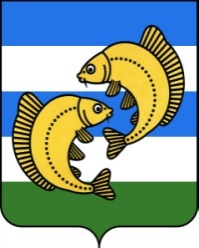 Курганская областьЧастоозерский муниципальный округ  Дума Частоозерского муниципального округаРЕШЕНИЕот «____» _____________2023 года№__________ с. ЧастоозерьеОб утверждении Правил благоустройства территорииЧастоозерского муниципального округа Курганской областиВ соответствии с Федеральным законом от 06.10.2003 г. № 131-ФЗ«Об общих принципах организации местного самоуправления в Российской Федерации», учитывая результаты публичных слушаний от 13.02.2022 года, Дума Частоозерского муниципального округа Курганской области решила:1. Утвердить Правила благоустройства территории Частоозерского муниципального округа Курганской области согласно приложению к настоящему решению.2. Признать утратившими силу: решение Частоозерской сельской Думы от 24 июня 2019 года № 36 «Об утверждении правил благоустройства территории Частоозерского сельсовета», решение Новотроицкой сельской Думы от 17.07.2019 г. № 102 «Об утверждении правил благоустройства территории Новотроицкого сельсовета», решение Восточной сельской Думы от 21.06.2019 г. № 11 «Об утверждении правил благоустройства территории Восточного сельсовета», решение Беляковской сельской Думы от 19.07.2019 г. №12 «Об утверждении правил благоустройства территории Беляковского сельсовета», решение Долговской сельской Думы от 02.07.2019г. № 86 «Об утверждении правил благоустройства территории Долговского сельсовета», решение Бутыринской сельской Думы от 13.09.2019 г. № 44 «Об утверждении правил благоустройства территории Бутыринского сельсовета», решение Сивковской сельской Думы от 19.08.2019г. № 9 «Об утверждении правил благоустройства территории Сивковского сельсовета».3. Опубликовать настоящее Решение в газете «Светлый путь», разместить на официальном сайте в сети «Интернет».4. Настоящее решение вступает в силу со дня его официального опубликования.Председатель Думы Частоозерского муниципального округа                                               В.А. ИсаковГлава Частоозерского муниципального округа Курганской области                                                                                 П.А. ПерепечинПриложение                                                                              к Решению Думы Частоозерского муниципального                                                                     округа Курганской области                                                                    от «____» ____________ 2022 года № _______  «Об утверждении Правил благоустройства территории                                                                     Частоозерского муниципального округа                                                                     Курганской области»Правила благоустройства территории Частоозерского муниципального округа Курганской областиСтатья 1. Общие положения1. Настоящие Правила благоустройства территории Частоозерского муниципального округа Курганской области (далее - Правила) разработаны в соответствии с Федеральным законом от 06.10.2003 N 131-ФЗ «Об общих принципах организации местного самоуправления в Российской Федерации», на основе законодательства Российской Федерации и иных нормативных правовых актов Российской Федерации, а также нормативных правовых актов Курганской области.2. Настоящие Правила устанавливают единые требования к благоустройству, объектам и элементам благоустройства территории Частоозерского муниципального округа Курганской области, перечень мероприятий по благоустройству, порядок и периодичность их проведения и подлежат обязательному исполнению на всей территории Частоозерского муниципального округа Курганской области всеми физическими лицами, постоянно или временно проживающими на территории Частоозерского муниципального округа Курганской области (далее - физические лица), юридическими лицами независимо от организационно-правовой формы и формы собственности (далее - юридические лица), индивидуальными предпринимателями.3. К деятельности по благоустройству территорий Частоозерского муниципального округа Курганской области относятся разработка проектов по благоустройству территорий, выполнение мероприятий по благоустройству территорий и содержание объектов благоустройства.4. Для целей настоящих Правил к объектам благоустройства относятся территории различного функционального назначения, на которых осуществляется деятельность по благоустройству, в том числе:4.1. детские игровые площадки, спортивные и другие площадки отдыха и досуга;4.2. площадки автостоянок;4.3. улицы (в том числе пешеходные) и дороги;4.4. парки, скверы, иные зеленые зоны;4.5. площади, набережные и другие территории;4.6. контейнерные площадки и площадки для складирования отдельных групп коммунальных отходов.5. К элементам благоустройства в настоящих Правилах относят, в том числе:5.1. элементы озеленения;5.2. покрытия;5.3. ограждения (заборы);5.4. водные устройства;5.5. уличное коммунально-бытовое и техническое оборудование;5.6. игровое и спортивное оборудование;5.7. элементы освещения;5.8. средства размещения информации и рекламные конструкции;5.9. малые архитектурные формы;5.10. некапитальные нестационарные сооружения;5.11. элементы объектов капитального строительства.6. Благоустройство территорий, размещение, реконструкция объектов и элементов благоустройства осуществляются на основании проекта благоустройства, согласованного с Администрацией Частоозерского муниципального округа Курганской области, за исключением размещения рекламных конструкций и нестационарных торговых объектов, сноса, обрезки деревьев и кустарников.7. Содержание, охрана, снос зеленых насаждений, расположенных на земельных участках, на которых расположены многоквартирные дома и иные входящие в состав таких домов объекты недвижимого имущества, являющиеся общей долевой собственностью собственников помещений в многоквартирном доме. 8. Действие настоящих Правил не распространяется:8.1. в части требований к состоянию и облику зданий в отношении объектов культурного наследия в границах территорий объектов культурного наследия;8.2. на отношения по созданию, содержанию, охране, сносу зеленых насаждений, расположенных на землях, находящихся в государственной собственности, на земельных участках из состава земель промышленности, энергетики, транспорта, связи, радиовещания, телевидения, информатики, земель для обеспечения космической деятельности, земель обороны, безопасности и земель иного специального назначения, на садовых, огородных земельных участках, земельных участках, используемых для ведения личного подсобного хозяйства, для индивидуального жилищного строительства.8.3. на особо охраняемые природные территории.Статья 2. Основные понятия1. В целях настоящих Правил применяются следующие основные понятия:1.1. благоустройство территории - деятельность по реализации комплекса мероприятий, установленного настоящими Правилами, направленная на обеспечение и повышение комфортности условий проживания граждан, по поддержанию и улучшению санитарного и эстетического состояния территорий Частоозерского муниципального округа Курганской области, по содержанию территорий и расположенных на них объектов, в том числе территорий общего пользования, земельных участков, зданий, строений, сооружений, прилегающих территорий;1.2. бункер - мусоросборник для складирования крупногабаритных отходов;1.3. газон - травяной покров, создаваемый посевом семян специально подобранных трав, или улучшенный естественный травяной покров, являющийся фоном для посадок и парковых сооружений и самостоятельным элементом ландшафтной композиции;1.4. гололед - слой плотного льда, образующийся на поверхности земли и на предметах при намерзании переохлажденных капель дождя или тумана;1.5. детская игровая площадка - специально оборудованная территория, предназначенная для игры детей, включающая в себя покрытие для детской игровой площадки и оборудование, с которым или на котором пользователи могут играть индивидуально или группой по своему усмотрению и правилам;1.6. дорога - обустроенная или приспособленная и используемая для движения транспортных средств полоса земли либо поверхность искусственного сооружения. Дорога включает в себя одну или несколько проезжих частей, тротуары, обочины и разделительные полосы при их наличии;1.7. здание - результат строительства, представляющий собой объемную строительную систему, имеющую надземную и (или) подземную части, включающие в себя помещения, сети инженерно-технического обеспечения и системы инженерно-технического обеспечения, и предназначенную для проживания и (или) деятельности людей, размещения производства, хранения продукции или содержания животных;1.8. зеленые насаждения - совокупность древесной, кустарниковой, травянистой, цветочной растительности естественного или искусственного происхождения, произрастающей на территории Частоозерского муниципального округа Курганской области;1.9. земляные работы - работы планового или аварийного характера, связанные со вскрытием грунта с любым видом покрытия, при строительстве, реконструкции, ремонте всех видов подземных инженерных сооружений и коммуникаций;1.10. контейнер - мусоросборник, предназначенный для складирования твердых коммунальных отходов, за исключением крупногабаритных отходов;1.11. контейнерная площадка - место накопления твердых коммунальных отходов, обустроенное в соответствии с требованиями законодательства Российской Федерации в области охраны окружающей среды и законодательства Российской Федерации в области обеспечения санитарно-эпидемиологического благополучия населения и предназначенное для размещения контейнеров и бункеров;1.12. крупногабаритные отходы - твердые коммунальные отходы (мебель, бытовая техника, отходы от текущего ремонта жилых помещений и др.), размер которых не позволяет осуществить их складирование в контейнерах;1.13. лотковая зона дороги - территория проезжей части автомобильной дороги вдоль бордюрного камня тротуара, газона шириной 0,5 м;1.14. маломобильные группы населения - люди, испытывающие затруднения при самостоятельном передвижении, получении услуги, необходимой информации или при ориентировании в пространстве;1.15. мусор - мелкие неоднородные сухие или влажные отходы;1.16. незаконный снос зеленых насаждений - повреждение, выкапывание, пересадка, обрезка зеленых насаждений, выполненные без предварительного оформления разрешения;1.17. несанкционированные свалки отходов - территории, используемые, но не предназначенные для размещения на них отходов;1.18. озеленение - составная и необходимая часть благоустройства и ландшафтной организации территории, обеспечивающая формирование устойчивой окружающей среды Частоозерского муниципального округа Курганской области с активным использованием существующих и/или создаваемых вновь природных комплексов, а также поддержание и бережный уход за ранее созданной или изначально существующей природной средой на территории Частоозерского муниципального округа Курганской области;1.19. озелененные территории - часть территории природного комплекса, на которой располагаются природные и искусственно созданные садово-парковые комплексы и объекты - парк, сад, сквер, бульвар; территории жилых, общественно-деловых и других территориальных зон, не менее 70% поверхности которых занято зелеными насаждениями и другим растительным покровом;1.20. омолаживающая обрезка - глубокая обрезка ветвей до их базальной части, стимулирующая образование молодых побегов, создающих новую крону;1.21. отходы - остатки продуктов или дополнительный продукт, образующиеся в процессе или по завершении определенной деятельности и не используемые в непосредственной связи с этой деятельностью;1.22. охрана зеленых насаждений - система административно-правовых, организационно-хозяйственных, экономических, архитектурно-планировочных и агротехнических мероприятий, направленных на сохранение, восстановление или улучшение санитарно-гигиенических функций зеленых насаждений;1.23. парк - озелененная территория общего пользования от 10 га, представляющая собой самостоятельный архитектурно-ландшафтный объект;1.24. площадка для отдыха - территория, на которой расположены элементы благоустройства, оборудование, предназначенное для отдыха населения всех возрастных групп;1.25. повреждение зеленых насаждений - причинение вреда кроне, стволу, корневой системе растений, не влекущее прекращение роста (повреждение ветвей, корневой системы, нарушение целостности коры, нарушение целостности напочвенного покрова, загрязнение зеленых насаждений либо почвы в корневой системе вредными веществами, поджог);1.26. придомовая территория - участок около жилого многоквартирного здания, включающий пешеходные пути ко входам, подъезды к дому и площадки для жильцов данного дома - детские, спортивные, для отдыха, для контейнеров, для выгула и дрессировки собак;1.27. прилегающая территория - территория общего пользования, которая прилегает к зданию, строению, сооружению, земельному участку в случае, если такой земельный участок образован, и границы которой определены настоящими Правилами в соответствии с порядком, установленным законом Курганской области;1.28. проект благоустройства - пакет документации, который содержит материалы в текстовой и графической форме и определяет проектные решения по благоустройству территории;1.29. площадка для складирования снега - земельный участок, временно предназначенный для складирования снега в зимний период;1.30. поросль - молодые побеги, появляющиеся из спящих или придаточных почек на пне или корнях деревьев и кустарников;1.31. санитарная обрезка - удаление старых, больных, усыхающих и поврежденных ветвей, а также ветвей, направленных внутрь кроны или сближенных друг с другом, а также побегов, отходящих от центрального ствола вверх под острым углом или вертикально (исключая пирамидальные формы), во избежание их обламывания и образования ран на стволе;1.32. сеть инженерно-технического обеспечения - совокупность трубопроводов, коммуникаций и других сооружений, предназначенных для инженерно-технического обеспечения зданий и сооружений;1.33. сквер - озелененная территория общего пользования небольшого размера, являющаяся элементом оформления площади, общественного центра, магистрали, используемая для кратковременного отдыха и пешеходного транзитного движения;1.34. смет - тонкодисперсные частицы (пыль, сажа), растворная часть разрушающегося бетона, частицы разрушенного и отслоившегося герметика из температурных швов, отдельные куски отслоившегося и отколовшегося на кромках швов и трещинах асфальто- и цементобетона, метизы и стальной ворс от щеток подметально-уборочных машин, грязь, мелкий мусор, листья от деревьев;1.35. снос зеленых насаждений - вырубка, влекущая прекращение роста, или выкапывание зеленых насаждений, которое повлекло их гибель или утрату в качестве элемента ландшафта;1.36. сооружение - результат строительства, представляющий собой объемную, плоскостную или линейную строительную систему, имеющую наземную, надземную и (или) подземную части, состоящую из несущих, а в отдельных случаях и ограждающих строительных конструкций и предназначенную для выполнения производственных процессов различного вида, хранения продукции, временного пребывания людей, перемещения людей и грузов;1.37. территории общего пользования - территории, которыми беспрепятственно пользуется неограниченный круг лиц (в том числе площади, улицы, проезды, набережные, береговые полосы водных объектов общего пользования, скверы, бульвары);1.38. тротуар - элемент дороги, предназначенный для движения пешеходов и примыкающий к проезжей части или велосипедной дорожке либо отделенный от них газоном;1.39. участок с зелеными насаждениями - участок с древесной, кустарниковой и травянистой растительностью искусственного и (или) естественного происхождения;1.40. фасад - наружная (лицевая) сторона здания, строения, сооружения. Различают главный, боковой, задний фасады. Фасады делятся на уличный и дворовой;1.41. формовочная обрезка - обрезка, производимая с целью придания кроне заданной формы и сохранения ее, выравнивания высоты растений, достижения равномерного расположения скелетных ветвей, с учетом видовых и биологических особенности растений: формы кроны, характера ее изменения с возрастом, способности переносить обрезку, возможности пробуждения спящих почек;1.42. цветник - участок геометрической или свободной формы с высаженными одно-, дву- или многолетними цветочными растениями;1.43. элементы благоустройства - декоративные, технические, планировочные, конструктивные устройства, элементы озеленения, различные виды оборудования и оформления, в том числе фасадов зданий, строений, сооружений, малые архитектурные формы, некапитальные нестационарные строения и сооружения, информационные щиты и указатели, применяемые как составные части благоустройства территории;1.44. элемент озеленения - совокупность древесных и (или) кустарниковых и травянистых растений на определенной территории, одиночные деревья и кустарники, газоны, цветники, живые изгороди, контейнерное ограждение, вертикальное, крышное озеленение;1.45. элемент улично-дорожной сети - улица, проспект, переулок, проезд, набережная, площадь, съезд.2. Иные понятия, используемые в настоящих Правилах, применяются в тех же значениях, что и в нормативных правовых актах Российской Федерации, Курганской области.Статья 3. Содержание территорий общего пользования и порядокпользования такими территориями1. Содержание территорий общего пользования и элементов благоустройства, расположенных на них, осуществляют физические и (или) юридические лица независимо от их организационно-правовых форм, индивидуальные предприниматели, владеющие соответствующими территориями и элементами благоустройства на праве собственности, хозяйственного ведения, оперативного управления либо на основании соглашений с собственником или лицом, уполномоченным собственником.Физические и юридические лица, индивидуальные предприниматели обязаны соблюдать чистоту, поддерживать порядок и необходимый уровень благоустройства, принимать меры для сохранения объектов и элементов благоустройства на всей территории Частоозерского муниципального округа Курганской области.2. Содержание территорий общего пользования и порядок пользования такими территориями заключается в проведении мероприятий, обеспечивающих:2.1. уборку, полив, подметание указанных территорий, а в осенне-зимний период - уборку и вывоз снега, сколов льда, обработку объектов улично-дорожной сети противогололедными препаратами; очистку от мусора канав, лотков, ливневой канализации и других водоотводных сооружений;2.2. организацию сбора отходов, размещение контейнерных площадок, размещение контейнеров и бункеров, установку урн, их очистку ремонт и покраску на территориях общего пользования для сбора и временного хранения отходов и мусора, соблюдение режимов уборки, мытья и дезинфекции данных объектов, своевременный вывоз в установленные места и размещение (утилизацию, переработку) отходов и мусора;2.3. предотвращение загрязнения территории общего пользования Частоозерского муниципального округа Курганской области жидкими, сыпучими и иными веществами при их транспортировке, выноса грязи на улицы машинами, механизмами, иной техникой с территории производства работ и грунтовых дорог, организацию мойки транспортных средств в специально оборудованных для этого местах;2.4. содержание в исправном и чистом состоянии указателей наименований улиц, номеров домов;2.5. проведение мероприятий по благоустройству улично-дорожной сети, инженерных сооружений и коммуникаций, объектов уличного освещения, малых архитектурных форм и других объектов и элементов благоустройства, предусмотренных настоящими Правилами;2.6. озеленение территорий, а также содержание озелененных территорий, в том числе покос травы, обрезку деревьев и кустарников, установку вазонов;2.7. выполнение работ по содержанию территорий общего пользования, расположенных в пределах санитарно-защитных зон, соблюдению санитарных норм и правил в местах захоронения (кладбищах), парках, пляжах, рынке;2.8. содержание прилегающей территории в соответствии с требованиями, установленными настоящими Правилами.3. На территории общего пользования Частоозерского муниципального округа Курганской области запрещается:3.1. сжигание мусора, листвы, деревьев, веток, травы, отходов, тары, разведение костров на придомовых территориях многоквартирных домов, в парках, скверах и иных территориях общего пользования;3.2. складирование на срок более 15 дней на придомовых территориях, территории общего пользования строительных материалов (доски, плиты перекрытия, песок, щебень, поддоны, кирпич и другие), угля, дров, строительного мусора, металлолома.3.3. повреждение и уничтожение объектов и элементов благоустройства;3.4. захламление, загрязнение, засорение окурками, бумажной, целлофановой, пластиковой упаковкой и тарой, другим мусором;3.5. стоянка (хранение) более 15 дней разукомплектованных и неисправных транспортных средств независимо от места их расположения, за исключением специализированных автостоянок;3.6. установка устройств наливных помоек, разлив (выливание) помоев и нечистот, выбрасывание отходов, мусора и навоза на придомовую территорию, а также за территорию домов и улиц, на уличные проезды и иную территорию общего пользования;3.7. складирование снега на участках с зелеными насаждениями;3.8. мойка транспортных средств вне мест, специально оборудованных для этих целей;3.9. размещение транспортных средств (в том числе разукомплектованных, неисправных) у подъездов многоквартирных домов, на контейнерных, детских игровых, спортивных площадках и площадках для отдыха, на газонах и территориях, занятых зелеными насаждениями;3.10. организация несанкционированных свалок мусора.4. Содержание и уборка территорий, на которых размещаются передвижные цирки, передвижные зоопарки, сезонные аттракционы, обеспечивается лицами разместившими такие объекты.5. Эксплуатация и содержание в надлежащем санитарно-техническом состоянии водоразборных колонок, в том числе их очистка от мусора, льда и снега, а также обеспечение безопасных подходов к ним осуществляется организациями, эксплуатирующими их.6. Территории общественного назначения.6.1. Объектами благоустройства на территориях общественного назначения являются общественные пространства Частоозерского муниципального округа Курганской области, участки и зоны общественной застройки, которые в различных сочетаниях формируют все разновидности общественных территорий.6.2. При разработке проектов по благоустройству на территориях общественного назначения должны быть обеспечены следующие условия:6.2.1. открытость и доступность территорий общественного назначения (отсутствие глухих оград);6.2.2. беспрепятственное передвижение населения Частоозерского муниципального округа Курганской области (включая маломобильные группы населения, в том числе инвалидов);6.2.3. сохранение структуры и масштаба исторически сложившейся застройки и стилевого единства элементов и объектов благоустройства на территории Частоозерского муниципального округа Курганской области.6.3. В перечень конструктивных элементов внешнего благоустройства на территории общественного назначения Частоозерского муниципального округа Курганской области включаются: твердые виды покрытия, элементы сопряжения поверхностей, озеленение, скамьи, урны и малые контейнеры для мусора, уличное техническое оборудование, осветительное оборудование, оборудование архитектурно-декоративного освещения, носители информации, элементы защиты участков озеленения (металлические ограждения, специальные виды покрытий).7. Территории жилого назначения.7.1. Объектами благоустройства на территориях жилого назначения являются общественные пространства, земельные участки многоквартирных домов, детских садов, школ, постоянного и временного хранения автотранспортных средств, которые в различных сочетаниях формируют жилые группы, в том числе территории индивидуальной жилой застройки.7.2. Общественные пространства на территориях жилого назначения включают в себя систему пешеходных коммуникаций, участки объектов социально-коммунальной инфраструктуры и озелененные территории общего пользования.7.3. Территория общественных пространств на территориях жилого назначения делится на зоны, предназначенные для выполнения определенных функций: рекреационная, транспортная, хозяйственная, игровые площадки для детей, площадки для отдыха, спортивные площадки, контейнерные площадки.7.4. При невозможности одновременного размещения в общественных пространствах на территориях жилого назначения рекреационной и транспортной функций приоритет в использовании территории отдается рекреационной функции. 7.5. Безопасность общественных пространств на территориях жилого назначения необходимо обеспечивать их просматриваемостью со стороны окон жилых домов, а также со стороны прилегающих общественных пространств в сочетании с освещенностью.7.6. Проект благоустройства отдельных территорий жилого назначения разрабатывается с учетом коллективного или индивидуального характера пользования придомовой территорией, при этом учитываются особенности благоустройства участков жилой застройки при их размещении в составе исторической застройки. Создание объектов и элементов благоустройства в границах земельного участка, относящегося к общему имуществу собственников помещений в многоквартирном доме, осуществляется на основании проектов по благоустройству, согласованных с Администрацией Частоозерского муниципального округа Курганской области.7.7. На территории земельного участка многоквартирных домов с коллективным пользованием придомовой территорией предусматриваются: транспортный проезд (проезды), пешеходные коммуникации (основные, второстепенные), площадки (контейнерные, для игр детей дошкольного возраста, отдыха взрослых, гостевых автостоянок, при входных группах), озелененные территории. Если размеры территории участка позволяют, рекомендуется в границах участка размещение спортивных площадок и площадок для игр детей школьного возраста, площадок для выгула собак.7.8. В перечень элементов благоустройства на территории участка жилой застройки коллективного пользования включаются: твердые виды покрытия проезда, различные виды покрытия площадок, элементы сопряжения поверхностей, оборудование площадок, озеленение, осветительное оборудование.7.9. При озеленении территории детских садов и школ не рекомендуется использовать растения с ядовитыми плодами, а также с колючками и шипами.7.10. В перечень элементов благоустройства на участке длительного и кратковременного хранения автотранспортных средств включаются: твердые виды покрытия, элементы сопряжения поверхностей, ограждения, урны или малые контейнеры для мусора, осветительное оборудование, информационное оборудование (указатели).7.11. Благоустройство участка территории, автостоянок необходимо обустраивать твердым видом покрытия дорожек и проездов, осветительным оборудованием.8. Территории рекреационного назначения.8.1. Объектами благоустройства на территориях рекреационного назначения являются объекты рекреации - зоны отдыха, парки, скверы.8.2. В перечень элементов благоустройства на территории рекреационного назначения включаются твердые виды покрытия проезда, комбинированные - дорожек (плитка, утопленная в газон), озеленение, питьевые фонтанчики, скамьи, урны, малые контейнеры для мусора.8.3. Организация и проектирование территорий рекреационного назначения на территории Частоозерского муниципального округа Курганской области осуществляется в соответствии с нормативами градостроительного проектирования.На территориях рекреационного назначения возможно размещение ограждения, уличного технического оборудования.8.4. Применяются различные виды и приемы озеленения: вертикального (перголы, трельяжи, шпалеры), мобильного (контейнеры, вазоны), создание декоративных композиций из деревьев, кустарников, цветочного оформления, экзотических видов растений.8.5. При проектировании озеленения территории рекреационного назначения производится:8.5.1. оценка существующей растительности, состояния древесных растений и травяного покрова;8.5.2. выявление сухих, поврежденных вредителями древесных растений, разработка мероприятий по их удалению с объектов;8.5.3. сохранение травяного покрова, древесно-кустарниковой и прибрежной растительности не менее чем на 80% общей площади зоны отдыха;8.5.4. озеленение и формирование берегов водоема (берегоукрепительный пояс на оползневых и эродируемых склонах, склоновые водозадерживающие пояса - головной дренаж).9. Места сбора и накопления твердых коммунальных отходов.9.1. Контейнерные площадки создаются Администрацией Частоозерского муниципального округа Курганской области, за исключением установленных законодательством Российской Федерации случаев.9.2.Контейнерные площадки должны быть оборудованы в соответствии с СанПиНом 2.1.3684-21.Контейнерные площадки могут быть совмещены со специальными площадками для складирования крупногабаритных отходов.     9.3. Размещение мест для установки контейнерных площадок на территориях общего пользования необходимо согласовывать с Администрацией Частоозерского муниципального округа.    Установленные контейнерные площадки подлежат обязательному учету и включению реестр в Администрации Частоозерского муниципального округа.Контейнерные площадки должны содержать сведения о сроках удаления отходов, наименовании организации, выполняющей данную работу, и контактах лица, ответственного за качественную и своевременную работу по содержанию площадки и своевременное удаление отходов, а также информацию, предостерегающую владельцев автотранспорта о недопустимости загромождения подъезда специализированного автотранспорта, разгружающего контейнеры.9.4. Контейнерные площадки подлежат обязательному учету и включаются в реестр мест (площадок) накопления ТКО Администрацией Частоозерского муниципального округа Курганской области.9.5. Организации, осуществляющие транспортирование отходов, обязаны осуществлять уборку мусора, образовавшегося при выгрузке из мусоросборников в спецтранспорт. Транспортирование отходов осуществляется способами, исключающими возможность их потери при перевозке, иного загрязнения автомобильных дорог, создания аварийной ситуации, причинения транспортируемыми отходами вреда здоровью людей и окружающей среде.9.6. На территории Частоозерского муниципального округа Курганской области запрещается:9.6.1. эксплуатация контейнеров в технически неисправном состоянии или состоянии, не соответствующем санитарным нормам и правилам;9.6.2. выгрузка отходов из контейнеров в не предназначенные и не оборудованные для этих целей транспортные средства;9.6.3. размещение контейнеров и бункеров вне контейнерных площадок;9.6.4. установка контейнерных площадок на проезжей части, газонах, тротуарах;9.6.5. размещение отходов вне мест сбора и накопления отходов или с превышением лимита на размещение отходов.10. Жилые дома, не имеющие канализации, должны быть оборудованы выгребными ямами для сбора жидких отходов с непроницаемым дном, стенками и крышками с решетками, препятствующими попаданию крупных предметов в яму.11. Содержание объектов и элементов благоустройства при проведении строительства, реконструкции, капитального ремонта объектов капитального строительства:11.1. Лицо, намеренное осуществить строительство, реконструкцию, капитальный ремонт объекта капитального строительства, обустраивает в соответствии с настоящей частью Правил строительную площадку на земельном участке, на котором будет расположен указанный объект капитального строительства.11.2. Внешнее обустройство строительной площадки включает устройство ограждения, освещения, установку информационного щита, обустройство внеплощадочных подъездных путей, организацию объезда, обхода.11.3. Типы и виды ограждений строительных площадок, их цветовое решение устанавливаются Администрацией Частоозерского муниципального округа Курганской области.11.4. Ограждение строительной площадки должно отвечать следующим требованиям:11.4.1. при выполнении ограждения должна быть обеспечена устойчивость, прочность, надежность и эксплуатационная безопасность как его отдельных элементов, так и ограждения в целом;11.4.2. лицевая сторона ограждения строительной площадки должна иметь чистую и окрашенную поверхность;11.4.3. вдоль ограждения строительной площадки должны быть сохранены существовавшие пешеходные зоны путем устройства тротуаров с твердым покрытием шириной не менее 1,5 м. На элементах и деталях ограждений не допускается наличие острых кромок, заусенцев и неровностей, которые могут стать причиной травматизма. Защитные экраны должны быть окрашены.11.5. Лицо, осуществляющее строительство, обязано следить за техническим состоянием ограждения строительной площадки (в том числе защитных козырьков), обеспечивать его чистоту, очистку от естественного мусора и покраску, удаление ржавчины.11.6. Ограждение строительной площадки подлежит влажной уборке не реже одного раза в месяц (в весенне-летний период).11.7. Покраска лицевой стороны панелей ограждения осуществляется два раза в год (весной, осенью).11.8. Переходы и тротуары вдоль ограждения строительной площадки в темное время суток должны быть освещены.11.9. У въезда на строительную площадку должны быть установлены информационный щит высотой 1,6 - 2 м, длиной 1,2 - 1,5 м или размером, равным панели ограждения.11.10. На информационном щите должна содержаться следующая информация:11.10.1. наименование объекта;11.10.2. наименование застройщика, заказчика, генерального проектировщика, генерального подрядчика с указанием их почтовых адресов и номеров телефонов;11.10.3. фамилия, имя, отчество ответственного за производство работ на объекте, его телефон;11.10.4. предполагаемые сроки строительства объекта (начало, окончание);11.10.5. цветное изображение объекта (2/3 высоты щита);11.10.6. реквизиты разрешения на строительство;11.10.7. наименование органа, выдавшего разрешение на строительство, с указанием почтового адреса и номеров телефонов.11.11. Информационный щит должен хорошо просматриваться, информация на нем должна быть четкой и легко читаемой. Информационный щит должен обеспечиваться подсветкой, очищаться от грязи и ржавчины, находиться в технически исправном состоянии. При установке информационного щита обеспечивается его устойчивость.11.12. Подъездные пути к строительной площадке должны отвечать следующим требованиям:11.12.1. конструкция дорог, используемых в качестве временных, должна обеспечивать безопасное движение строительной техники и перевозку крупногабаритных и тяжеловесных строительных грузов и исключать вынос грязи за пределы строительной площадки;11.12.2. при отсутствии твердого покрытия внеплощадочных подъездных путей выполняется устройство временного покрытия из железобетонных дорожных плит на период строительства с обеспечением выезда на существующие автомобильные дороги с твердым покрытием;11.12.3. при проведении строительных работ должна быть обеспечена периодическая уборка подъездных путей, примыкающих к строительной площадке.11.13. Запрещается складирование грунта, строительных материалов, изделий, конструкций и оборудования за пределами строительной площадки.11.14. Объекты благоустройства, нарушенные в результате проведения строительных работ, подлежат восстановлению по окончании работ до ввода объекта в эксплуатацию.Статья 4. Внешний вид фасадов и ограждающих конструкцийзданий, строений, сооружений1. Внешний вид фасадов и ограждающих конструкций зданий (за исключением индивидуального жилищного строительства), строений, сооружений должен соответствовать внешнему архитектурно-градостроительному облику сложившейся застройки Частоозерского муниципального округа Курганской области.2. Изменение внешнего вида фасадов и ограждающих конструкций зданий, строений, сооружений, за исключением работ по реконструкции или капитальному ремонту, осуществляется на основании проекта архитектурного решения фасада, согласованного с Администрацией Частоозерского муниципального округа Курганской области.3. Под изменением внешнего вида фасадов и ограждающих конструкций зданий, строений, сооружений понимается:3.1. создание, изменение или ликвидация крылец, навесов, козырьков, карнизов, балконов, лоджий, веранд, террас, эркеров, декоративных элементов, дверных, витринных, арочных и оконных проемов;3.2. замена облицовочного материала;3.3. покраска фасада, его частей, ограждающих конструкций зданий, строений, сооружений;3.4. изменение конструкции крыши, материала кровли, элементов безопасности крыши, элементов организованного наружного водостока;3.5. установка или демонтаж дополнительного оборудования (решетки, экраны, жалюзи, ограждения витрин, приямки (для окон подвального этажа), наружные блоки систем кондиционирования и вентиляции, маркизы, художественная подсветка, антенны, часы, видеокамеры, почтовые ящики, банкоматы, электрощиты, кабельные линии, вывески);3.6. установка (крепление) или демонтаж дополнительных элементов и устройств (флагштоков, кронштейнов).4. В целях сохранения внешнего архитектурно-градостроительного облика сложившейся застройки Частоозерского муниципального округа Курганской области физические и юридические лица, индивидуальные предприниматели, являющиеся собственниками, и (или) иные законные владельцы зданий, строений, сооружений должны обеспечивать поддержание надлежащего состояния внешнего вида фасадов, ограждающих конструкций зданий, строений, сооружений и соблюдать следующие требования:4.1. не допускать местного разрушения и повреждения облицовки, штукатурки, фактурного и окрасочного слоев, трещины в штукатурке, выкрашивание раствора из швов облицовки, кирпичной и мелкоблочной кладки, разрушение герметизирующих заделок стыков полносборных зданий, повреждение или износ металлических покрытий на выступающих частях стен, разрушение водосточных труб, мокрых и ржавых пятен, потеков и высолов, общее загрязнение поверхности, разрушение парапетов. Указанные в настоящей части дефекты необходимо устранять незамедлительно по мере их выявления, не допуская дальнейшего развития;4.2. не допускать разрушения и повреждения отделочного слоя, ослабления крепления выступающих из плоскости стен архитектурных деталей (карнизов, балконов, поясов, кронштейнов, розеток, тяг);4.3. облицовывать поверхность неоштукатуренных стен и цоколей с выветрившейся кладкой, плитками или оштукатуривать;4.4. защищать фактурные слои блоков и панелей или штукатурку с усадочными мелкими трещинами от разрушения затиркой. Заделывать стабилизировавшиеся широкие трещины материалом, аналогичным материалу стен;4.5. удалять железистые включения, имеющиеся в стенах фасадов, ограждающих конструкций зданий, строений, сооружений, а ржавые поверхности зачищать и окрашивать, заделывать заподлицо с поверхностью изделий образовавшиеся при этом раковины, сколы, углубления;4.6. затирать цементным раствором отдельные участки панелей и блоков, выполненные из легкого бетона и не имеющие наружного фактурного слоя;4.7. оштукатуривать участки стеновых панелей с обнаженной арматурой. Отдельные стержни арматуры, выступающие из плоскости панелей углублять в конструкции. Восстановить отделку в соответствии с существующей;4.8. очищать фасады и ограждающие конструкции зданий, строений, сооружений и промывать от загрязнений по мере необходимости;4.9. окрашивать паропроницаемыми красками или составами для усиления пожаробезопасности и защиты от грибка и гниения фасады, ограждающие конструкции деревянных неоштукатуренных зданий (рубленных, брусчатых и сборно-щитовых) с обшивкой и без обшивки;4.10. не допускать разрушения консольных балок и плит, скалывания опорных площадок под консолями, отслоения, разрушения и обратного уклона (к зданию) пола балконов и лоджий;4.11. проверять в обетонированных (оштукатуренных) стальных балках балконов и лоджий прочность сцепления бетона (раствора) с металлом. Удалять отслоившийся бетон или раствор, восстанавливать защитный слой;4.12. периодически окрашивать атмосфероустойчивыми красками металлические ограждения, сливы из черной стали, цветочные ящики балконов и лоджий. Цвет краски должен соответствовать указанному в проекте архитектурного решения фасада. Колористическое решение зданий и сооружений проектировать с учетом общего цветового решения застройки улиц и территории Частоозерского муниципального округа Курганской области;4.13. прокладывать заменяемые водосточные трубы вертикально, без переломов, непосредственно через карнизы при условии устройства в них манжет из оцинкованной стали;4.14. закрывать коробами, соответствующими цвету фасада, с соблюдением норм безопасности кабельные линии, размещаемые вдоль фасадов и ограждающих конструкций зданий, строений, сооружений.5. Окраску фасадов и ограждающих конструкций зданий, строений, сооружений, а также металлических лестниц, флагодержателей, флагштоков, кронштейнов, элементов креплений растяжек электросети, ограждений крыш и решеток вентиляционных отверстий панелей производить в соответствии с проектом архитектурного решения фасада, предусмотренного частью 2 настоящей статьи.Проект архитектурного решения фасада должен содержать указания о применении материала, способа отделки и цвета фасада и ограждающих конструкций зданий, строений, сооружений и архитектурных деталей.Общее цветовое решение застройки улиц и территорий может быть установлено соответствующей Концепцией, утверждаемой постановлением Администрации Частоозерского муниципального округа Курганской области (далее – Концепция). В таком случае цвет окраски должен соответствовать утвержденной Концепции.При разработке проекта архитектурного решения фасада необходимо учитывать требования настоящей статьи.6. Окраску фасадов, ограждающих конструкций зданий, строений, сооружений необходимо производить после окончания ремонта стен, парапетов, дымовых труб, выступающих деталей и архитектурных лепных украшений, входных устройств (крылец, дверных козырьков), кровли, сандриков, подоконников и водосточных труб. Слабо держащаяся старая краска должна быть удалена.Окрашенные поверхности фасадов, ограждающих конструкций должны быть ровными, без помарок, пятен и поврежденных мест.7. При производстве работ по реконструкции, ремонту, внешней отделке зданий, строений, сооружений (за исключением индивидуальных жилых домов) фасады указанных объектов оборудуются строительной сеткой, препятствующей распространению строительной пыли и мелкого мусора.Не допускается наличие искривлений и провисаний фасадной сетки.8. На зданиях, строениях, сооружениях, расположенных вдоль улиц, размещение антенн и наружных кондиционеров предусматривать со стороны дворовых фасадов.9. На фасадах и ограждающих конструкциях не допускается:9.1. самовольное снятие, замена или устройство новых архитектурных деталей, устройство новых или заделка существующих проемов, изменение формы окон, переоборудование или устройство новых балконов и лоджий, эркеров, застройка пространства между балконами;9.2. расширение и устройство проемов в стенах крупнопанельных и крупноблочных зданий, а также крепление к панелям наружных стен оттяжек;9.3. размещение афиш, плакатов, листовок, объявлений, в том числе рекламного характера, печатных материалов, надписей, агитационных материалов, графических изображений на фасадах, ограждающих конструкциях зданий, строений, сооружений, окнах, дверях, на ограждениях входных групп зданий, строений, сооружений, за исключением праздничного оформления, информации и информационных конструкций, размещенных в соответствии со статьями 8 и 17 настоящих Правил.Витрины, расположенные на внешних поверхностях зданий, строений, сооружений, должны быть просматриваемыми, очищенными от грязи и мусора. Запрещается закрывать стекла витрин щитами, афишами, плакатами, листовками, объявлениями, пленкой, печатными материалами, закрывать стекла витрин и окна информационными конструкциями;9.4. отделка и окрашивание фасада и его элементов, ограждающих конструкций зданий, строений, сооружений материалами, отличающимися по цвету от установленного Концепцией (при ее наличии) и проектом архитектурного решения фасада.10. Надлежащее содержание фасадов, ограждающих конструкций зданий, строений, сооружений, их архитектурных деталей осуществляется владельцами зданий, строений, сооружений. Надлежащее содержание дополнительного оборудования и элементов, информационных конструкций осуществляется владельцами дополнительного оборудования и элементов, информационных конструкций.11. Содержание фасадов, ограждающих конструкций зданий, строений и сооружений включает:11.1. проведение поддерживающего ремонта и восстановление конструктивных элементов и отделки фасадов, в том числе входных дверей и козырьков, ограждений балконов и лоджий, карнизов, крылец и отдельных ступеней, ограждений спусков и лестниц, витрин, декоративных деталей и иных конструктивных элементов;11.2. обеспечение наличия и содержание в исправном состоянии водостоков, водосточных труб и сливов;11.3. очистку от снега и льда крыш и козырьков, удаление наледи, снега и сосулек с карнизов, балконов и лоджий;11.4. герметизацию, заделку и расшивку швов, трещин и выбоин;11.5. восстановление, ремонт и своевременную очистку отмосток, приямков цокольных окон и входов в подвалы;11.6. поддержание в исправном состоянии размещенного на фасаде электроосвещения и включение его одновременно с наружным освещением улиц, дорог и площадей;11.7. очистку и промывку поверхностей фасадов в зависимости от их состояния и условий эксплуатации;11.8. мытье окон и витрин, вывесок и указателей, информационных конструкций;11.9. выполнение иных требований, предусмотренных нормами технической эксплуатации зданий, строений и сооружений.Статья 5. Проектирование, размещение, содержаниеи восстановление элементов благоустройства1. Развитие окружающей среды осуществляется путем улучшения, обновления, трансформации, использования лучших практик и технологий, в том числе путем развития инфраструктуры, системы управления, технологий, коммуникаций между жителями.Основой развития окружающей среды является осуществление мероприятий по благоустройству территорий Частоозерского муниципального округа Курганской области, разработка и реализация проектов благоустройства, установленных в части 6 статьи 1 и части 2 статьи 4 настоящих Правил (далее в настоящей статье - проекты благоустройства).2. Проекты благоустройства могут предусматривать одновременное использование различных элементов благоустройства, обеспечивающих повышение удобства использования и визуальной привлекательности благоустраиваемой территории Частоозерского муниципального округа Курганской области.3. Обеспечение качества окружающей среды при разработке и реализации проектов благоустройства территорий Частоозерского муниципального округа Курганской области достигается путем реализации следующих принципов:3.1. принцип комфортной организации пешеходной среды - создание в границах Частоозерского муниципального округа Курганской области условий для приятных, безопасных, удобных пешеходных прогулок. Привлекательность пешеходных прогулок обеспечивается путем совмещения различных функций (транзитная, коммуникационная, рекреационная, потребительская) на пешеходных маршрутах. Целесообразно обеспечивать доступность пешеходных прогулок для различных категорий граждан, в том числе для маломобильных групп граждан, при различных погодных условиях;3.2. принцип комфортной мобильности - наличие у жителей сопоставимых по скорости и уровню комфорта возможностей доступа к основным точкам притяжения в границах Частоозерского муниципального округа Курганской области и за его пределами при помощи различных видов транспорта (личный автотранспорт, велосипед);3.3. принцип комфортной среды для общения - гармоничное размещение в границах Частоозерского муниципального округа Курганской области территорий, которые постоянно и без платы за посещение доступны для населения, в том числе площади, набережные, улицы, пешеходные зоны, скверы, парки (далее - общественные пространства);3.4. принцип насыщенности общественных пространств разнообразными элементами природной среды (например, как зеленые насаждения, водные объекты) различной площади, плотности территориального размещения и пространственной организации в зависимости от функционального назначения части территории Частоозерского муниципального округа Курганской области.4. Реализация принципов комфортной среды для общения и комфортной пешеходной среды предполагает создание условий для защиты общественных пространств от вредных факторов среды (шум, пыль, загазованность) эффективными архитектурно-планировочными приемами.5. Общественные пространства должны обеспечивать принцип пространственной и планировочной взаимосвязи жилой и общественной среды, точек притяжения людей. 6. При проектировании концепцию благоустройства для каждой отдельной территории Частоозерского муниципального округа Курганской области необходимо создавать с учетом:6.1. потребностей и запросов жителей и других участников деятельности по благоустройству, установленных статьей 18 настоящих Правил, и при их непосредственном участии на всех этапах создания концепции;6.2. с учетом стратегических задач комплексного устойчивого развития окружающей среды, в том числе формирования возможности для создания новых связей, общения и взаимодействия отдельных граждан и сообществ, их участия в проектировании и реализации проектов по развитию территории, содержанию объектов благоустройства и для других форм взаимодействия жителей.7. Территории Частоозерского муниципального округа Курганской области, удобно расположенные и легко доступные для большого числа населения, необходимо использовать с максимальной эффективностью, на протяжении как можно более длительного времени и в любой сезон, при этом необходимо предусматривать взаимосвязь пространств Частоозерского муниципального округа Курганской области, доступность объектов инфраструктуры, в том числе за счет ликвидации необоснованных барьеров и препятствий.8. Проектирование, размещение, содержание и восстановление элементов озеленения и озелененных территорий должно осуществляться в соответствии со статьей 7 настоящих Правил.9. Виды покрытий на территории Частоозерского муниципального округа Курганской области.9.1. выбор видов покрытия должен осуществляться в соответствии с их целевым назначением. Применяемый в проекте благоустройства, предусмотренного частью 6 статьи 1 настоящих Правил, вид покрытия должен быть прочным, ремонтопригодным, экологичным, не допускающим скольжения;9.2. для деревьев, расположенных в мощении, необходимо применять различные виды защиты (приствольные решетки, бордюры);9.3. проектирование видов покрытий должно осуществляться в соответствии с местными нормативами градостроительного проектирования;9.4. при создании и благоустройстве покрытий необходимо учитывать принцип организации комфортной пешеходной среды в части поддержания и развития удобных и безопасных пешеходных коммуникаций;9.5. покрытия поверхности должны обеспечивать на территории Частоозерского муниципального округа Курганской области условия безопасного и комфортного передвижения, а также формировать архитектурно-художественный облик среды.10. Ограждения.10.1. при создании и благоустройстве ограждений необходимо учитывать принципы функционального разнообразия, организации комфортной пешеходной среды, сохранения востребованной жителями сети пешеходных маршрутов, защиты газонов и зеленых насаждений общего пользования с учетом требований безопасности;10.2. на территориях общественного, жилого, рекреационного назначения необходимо применять декоративные ажурные металлические ограждения. Применение сплошных, глухих и железобетонных ограждений, в том числе при проектировании ограждений многоквартирных домов, не допускается;10.3. при устройстве ограждений должен быть обеспечен круглосуточный и беспрепятственный проезд на придомовую территорию пожарной техники, скорой медицинской помощи, транспортных средств правоохранительных органов, организаций газового хозяйства и иных аварийных и спасательных служб;10.4. в случае произрастания деревьев в зонах интенсивного пешеходного движения или в зонах производства строительных и реконструктивных работ необходимо предусматривать защитные приствольные ограждения;10.5. при создании и благоустройстве ограждений учитывать необходимость, в том числе:10.5.1. разграничения зеленых зон с маршрутами пешеходов и транспорта;10.5.2. проектирования дорожек и тротуаров с учетом потоков людей и маршрутов;10.5.3. разграничения зеленых зон и транзитных путей с помощью применения приемов разноуровневой высоты или создания зеленых изгородей;10.5.4. использования бордюрного камня;10.5.5. использования (в особенности на границах зеленых зон) многолетних всесезонных кустистых растений;10.5.6. использования светоотражающих фасадных конструкций для затененных участков газонов.11. Водные устройства.11.1. в рамках решения задачи обеспечения качества окружающей среды при создании, реконструкции и благоустройстве водных устройств необходимо учитывать принципы организации комфортной среды для общения в части оборудования востребованных жителями общественных пространств водными устройствами, развития благоустроенных центров притяжения людей;11.2. к водным устройствам относятся фонтаны, питьевые фонтанчики, родники, декоративные водоемы и прочее. Водные устройства выполняют декоративно-эстетическую и природоохранную функции, улучшают микроклимат, воздушную и акустическую среду;11.3. на территории Частоозерского муниципального округа Курганской области могут устанавливаться питьевые фонтанчики, как типовые, так и выполненные по специально разработанному проекту.12. Уличное коммунально-бытовое оборудование.12.1. в рамках решения задачи обеспечения качества окружающей среды при создании и благоустройстве коммунально-бытового оборудования необходимо учитывать принцип обеспечения безопасного удаления отходов без нарушения визуальной среды территории, с исключением негативного воздействия на окружающую среду и здоровье людей;12.2. состав улично-коммунального оборудования включает в себя различные виды мусоросборников - контейнеров и урн. При выборе того или иного вида коммунально-бытового оборудования необходимо исходить из целей обеспечения безопасности среды обитания для здоровья человека, экологической безопасности, экономической целесообразности, технологической безопасности, удобства пользования, эргономичности, эстетической привлекательности, сочетания с механизмами, обеспечивающими удаление накопленных отходов;12.3. для складирования коммунальных отходов на территории Частоозерского муниципального округа Курганской области (улицах, площадях, объектах рекреации) должны применяться контейнеры и (или) урны.На территории объектов рекреации расстановка контейнеров и урн должна осуществляться у скамей, некапитальных нестационарных сооружений и уличного технического оборудования, ориентированных на продажу продуктов питания. Урны должны устанавливаться на остановках общественного транспорта. Во всех случаях предусматривать расстановку, не мешающую передвижению пешеходов, проезду инвалидных и детских колясок;12.4. количество и объем контейнеров должны определяться в соответствии с требованиями законодательства об отходах производства и потребления.13. Уличное техническое оборудование.13.1. состав уличного технического оборудования включает в себя интерактивные информационные терминалы, почтовые ящики, элементы инженерного оборудования (подъемные площадки для инвалидных колясок, смотровые люки, решетки дождеприемных колодцев, шкафы телефонной связи);13.2. в рамках решения задачи обеспечения качества окружающей среды при создании и благоустройстве уличного технического оборудования необходимо учитывать принцип организации комфортной пешеходной среды в части исключения барьеров для передвижения людей, а также нарушений визуального облика Частоозерского муниципального округа Курганской области при размещении и эксплуатации объектов инженерной инфраструктуры.14. Малые архитектурные формы (далее - МАФ).14.1. в рамках решения задачи обеспечения качества окружающей среды при создании и благоустройстве малых архитектурных форм необходимо учитывать принципы функционального разнообразия, комфортной среды для общения, гармонии с природой в части обеспечения разнообразия визуального облика территории Частоозерского муниципального округа Курганской области, различных видов социальной активности и коммуникаций между людьми, применения экологичных материалов, привлечения людей к активному и здоровому времяпрепровождению на территории с зелеными насаждениями;14.2. для целей настоящих Правил к МАФ относятся урны, вазоны, цветочницы, снаряды, инвентарь и оборудование для занятий спортом или для игр на открытом воздухе и другие МАФ, предусмотренные в классификаторе строительных ресурсов, утвержденном Приказом Минстроя России от 02.03.2017 № 597/пр.14.3. при установке МАФ должны учитываться частота и продолжительность их использования, потенциальная аудитория, наличие свободного пространства, интенсивность пешеходного и автомобильного движения, близость транспортных узлов. Необходимо подбирать материалы и дизайн объектов с учетом всех условий эксплуатации. При размещении необходимо руководствоваться каталогами сертифицированного оборудования.14.4. при проектировании, выборе МАФ должны учитываться:14.4.1. соответствие материалов и конструкции МАФ климату и назначению;14.4.2. антивандальная защищенность - от разрушения, оклейки, нанесения надписей и изображений;14.4.3. возможность ремонта или замены деталей МАФ;14.4.4. защита от образования наледи и снежных заносов, обеспечение стока воды;14.4.5. удобство обслуживания, а также механизированной и ручной очистки территории рядом с МАФ и под конструкцией;14.4.6. эргономичность конструкций (высота и наклон спинки, высота урн и прочее);14.4.7. расцветка, не диссонирующая с окружением;14.4.8. безопасность для потенциальных пользователей;14.4.9. стилистическое сочетание с другими МАФ и окружающей архитектурой;14.4.10. соответствие характеристикам зоны расположения: утилитарный, минималистический дизайн для тротуаров дорог, более сложный, с элементами декора - для рекреационных зон и дворов;14.5. общие требования к установке МАФ:14.5.1. расположение, не создающее препятствий для пешеходов;14.5.2. компактная установка на минимальной площади в местах большого скопления людей;14.5.3. устойчивость конструкции;14.5.4. надежная фиксация или обеспечение возможности перемещения в зависимости от условий расположения;14.6. требования к установке урн:14.6.1. достаточная высота (максимальная - до 100 см) и объем;14.6.2. наличие рельефного текстурирования или перфорирования для защиты от графического вандализма;14.6.3. защита от дождя и снега;14.6.4. использование и аккуратное расположение вставных ведер и мусорных мешков;14.7. урны должны быть установлены в количестве не менее двух штук на остановочных пунктах, у входов в торговые объекты, объекты общественного питания, бытового обслуживания населения, в местах проведения культурно-зрелищных мероприятий, у учреждений образования, здравоохранения, иных учебных и лечебно-профилактических организаций;Установка урн должна осуществляться с учетом обеспечения беспрепятственного передвижения пешеходов, проезда инвалидных и детских колясок, проведения механизированной уборки;14.8. урны должны быть в исправном и опрятном состоянии. Ремонт и замена поврежденных урн должны производиться по мере необходимости;14.9. требования к уличной мебели, в том числе к различным видам скамей отдыха, размещаемым на территории общественных пространств, рекреаций и дворов; скамей и столов - на площадках для настольных игр, летних кафе;14.9.1. установка скамей должна осуществляться на твердые виды покрытия или фундамент. В зонах отдыха, парках, на детских площадках допускается установка скамей на мягкие виды покрытия. При наличии фундамента его части рекомендуется выполнять не выступающими над поверхностью земли;14.9.2. наличие спинок для скамеек рекреационных зон, наличие спинок и поручней для скамеек дворовых зон, отсутствие спинок и поручней для скамеек транзитных зон;15. требования к установке цветочниц (вазонов), в том числе навесных:15.1. высота цветочниц (вазонов) должна обеспечивать предотвращение случайного наезда автомобилей и попадания мусора;15.2. дизайн (цвет, форма) цветочниц (вазонов) не должен отвлекать внимание от растений;15.3. цветочницы и кашпо зимой необходимо хранить в помещении или заменять в них цветы хвойными растениями или иными растительными декорациями;15.4. для пешеходных зон предусматриваются следующие МАФ:15.4.1. уличные фонари, высота которых должна соотноситься с ростом человека;15.4.2. скамейки, предполагающие длительное сидение;15.4.3. цветочницы, вазоны, кашпо;15.4.4. информационные стенды;15.4.5. защитные ограждения;15.4.6. столы для игр;15.5. на тротуарах автомобильных дорог предусматриваются следующие МАФ:15.5.1. скамейки без спинки с местом для сумок;15.5.2. опоры у скамеек для людей с ограниченными возможностями;15.5.3. заграждения, обеспечивающие защиту пешеходов от наезда автомобилей;15.5.4. навесные кашпо, навесные цветочницы и вазоны;15.5.5. высокие цветочницы (вазоны) и урны;15.6. принципы антивандальной защиты МАФ от графического вандализма:15.6.1. необходимо минимизировать площадь поверхностей МАФ, свободные поверхности делать перфорированными или с рельефом, препятствующим графическому вандализму или облегчающим его устранение;15.6.2. для защиты малообъемных объектов (коммутационных шкафов и других) возможно размещение на поверхности малоформатной рекламы, использование стрит-арта или размещение их внутри афишной тумбы;15.6.3. для защиты от графического вандализма конструкцию опор освещения и прочих объектов требуется выбирать или проектировать рельефной, в том числе с использованием краски, содержащей рельефные частицы;15.7. при проектировании МАФ необходимо предусматривать их вандалозащищенность, в том числе:15.7.1. использовать легко очищающиеся и не боящиеся абразивных и растворяющих веществ материалы;15.7.2. использовать на плоских поверхностях оборудования и МАФ перфорирование или рельефное текстурирование, которое мешает расклейке объявлений и разрисовыванию поверхности и облегчает очистку;15.8. большинство объектов должно выполняться в максимально нейтральном к среде виде. При проектировании или выборе МАФ необходимо учитывать процессы уборки и ремонта;15.9. размещение МАФ должно осуществляться на основании проектов благоустройства, предусмотренных частью 6 статьи 1 настоящих Правил.16. Средства размещения информации и рекламные конструкции.16.1. типы и виды рекламных конструкций, допустимые к установке на территории Частоозерского муниципального округа Курганской области, и требования к таким рекламным конструкциям устанавливаются правовым актом соответствующего уровня. Размещение рекламных конструкций осуществляется на основании разрешения на установку и эксплуатацию рекламных конструкций.Способы размещения и виды информационных конструкций предусмотрены в статье 8 настоящих Правил;16.2. собственники и (или) иные законные владельцы информационных и рекламных конструкций обязаны содержать их в технически исправном состоянии и надлежащем эстетическом виде (в чистоте, производить влажную уборку, своевременную окраску не менее 2-х раз в год, обеспечивать своевременную очистку от грязи, пыли, снега, иного загрязнения).16.3. собственники и (или) иные законные владельцы информационных и рекламных конструкций должны обеспечивать:16.3.1. отсутствие внешних повреждений информационного поля информационных и рекламных конструкций и его замену в случае потери цвета (выцветания), формы и иных повреждений, портящих эстетический вид конструкции;16.3.2. эксплуатацию информационных и рекламных конструкций в соответствии с требованиями технической документации на соответствующие конструкции.Не допускается наличие ржавчины (ржавые поверхности должны быть зачищены и окрашены, окраска производится по мере появления коррозии, не допуская ржавых пятен), а также наличие сколов и иных повреждений на элементах конструкции, деформации конструкции (погнутость, искривленность);16.3.3. своевременную очистку от старых, поврежденных, самовольно размещенных другими лицами либо потерявших актуальность плакатов, объявлений, листовок, иных информационных и агитационных материалов и надписей;16.4. рекламные конструкции могут эксплуатироваться без рекламного изображения не более 5 дней. На этот срок поверхность должна быть закрыта щитами, окрашенными в светлые тона или оклеенными светлой тканью. Если конструкция односторонняя, то неиспользуемая сторона должна быть закрыта декоративными элементами;16.5. собственники и (или) иные законные владельцы рекламных конструкций должны обеспечить благоустройство, уборку и надлежащее содержание прилегающих к ней территорий при производстве работ по установке и демонтажу конструкций, замене рекламного изображения;16.6. не допускается размещение рекламных надписей путем нанесения на поверхность либо вкрапления в поверхность автомобильных дорог, тротуаров, улиц, иных поверхностей улично-дорожной сети.17. Некапитальные нестационарные сооружения.17.1. при создании некапитальных нестационарных сооружений, выполненных из легких конструкций, не предусматривающих устройство заглубленных фундаментов и подземных сооружений (объекты мелкорозничной торговли, бытового обслуживания и питания остановочные павильоны, наземные туалетные кабины, боксовые гаражи, навесы, хозяйственные постройки) необходимо применять отделочные материалы, отвечающие характеру сложившейся среды территории Частоозерского муниципального округа и условиям долговременной эксплуатации. При остеклении витрин необходимо применять безосколочные, ударостойкие материалы, безопасные упрочняющие многослойные пленочные покрытия, поликарбонатные стекла;17.2. создание некапитальных нестационарных сооружений, за исключением нестационарных торговых объектов, должно осуществляться на основании проекта благоустройства, предусмотренного частью 6 статьи 1 настоящих Правил.17.3. в рамках решения задачи обеспечения качества окружающей среды при создании и благоустройстве некапитальных нестационарных сооружений требуется учитывать принципы функционального разнообразия и единого стилевого решения, организации комфортной пешеходной среды;17.4. некапитальные нестационарные сооружения необходимо размещать на территориях Частоозерского муниципального округа Курганской области таким образом, чтобы не мешать пешеходному движению, не ухудшать визуальное восприятие среды и благоустройство территории и застройки. Сооружения предприятий мелкорозничной торговли, бытового обслуживания и питания рекомендуется размещать на территориях пешеходных зон. Сооружения рекомендуется устанавливать на твердые виды покрытия, оборудовать осветительным оборудованием, урнами и малыми контейнерами для мусора;17.5. содержание некапитальных нестационарных сооружений должно осуществляться с соблюдением общих требований, установленных настоящими Правилами.Некапитальные нестационарные сооружения должны находиться в технически исправном состоянии, быть отремонтированы, а также должны быть чистыми, окрашенными, не иметь повреждений, в том числе трещин, ржавчины, сколов, в зимнее время - очищены от снега, наледи, сосулек.18. Содержание элементов благоустройства, предусмотренных настоящей статьей, осуществляется с соблюдением общих требований, установленных настоящими Правилами (элементы благоустройства должны находиться в технически исправном состоянии, быть отремонтированы, а также должны быть чистыми, окрашенными, не иметь повреждений, в том числе трещин, ржавчины, сколов).Нарушенные или поврежденные элементы благоустройства подлежат восстановлению путем проведения их ремонта, замены поврежденных частей или полной замены элемента благоустройства.Статья 6. Организации освещения территории Частоозерского муниципального округа Курганской области, включая архитектурную подсветку зданий, строений, сооружений1. Территории общественного назначения, включая улицы, дороги, площади, пешеходные тротуары, территории рекреационного назначения, территории жилого назначения, в том числе жилых домов, территории организаций, средства наружной информации должны быть освещены в темное время суток в соответствии с графиком, утвержденным Администрацией Частоозерского муниципального округа Курганской области.2. Организации, эксплуатирующие линии и оборудование уличного и придомового освещения, в том числе пользователи земельных участков, расположенных в рекреационных зонах на территории Частоозерского муниципального округа, должны обеспечивать бесперебойную работу наружного освещения в вечернее и ночное время суток. Доля действующих светильников, работающих в вечернем и ночном режимах, должна составлять не менее 95 процентов. 3. На территории Частоозерского муниципального округа предусматриваются следующие виды освещения:3.1. функциональное освещение (далее - ФО) - осуществляется стационарными установками освещения дорожных покрытий и пространств в транспортных и пешеходных зонах. Установки ФО подразделяют на обычные, высокомачтовые и встроенные:3.1.1. в обычных установках светильники располагают на опорах (венчающие, консольные), подвесах или фасадах (бра, плафоны). Их применяют в транспортных и пешеходных зонах;3.1.2. высокомачтовые установки используются для освещения обширных пространств;3.1.3. светильники, встроенные в ступени, подпорные стенки, ограждения, цоколи зданий и сооружений, малые архитектурные формы, используются для освещения пешеходных зон территорий общественного назначения;3.2. архитектурное освещение (далее - АО) - освещение фасадов зданий, строений, сооружений, произведений монументального искусства для выявления их архитектурно-художественных особенностей и эстетической выразительности. АО применяется для формирования художественно выразительной визуальной среды в вечернее время, выявления из темноты и образной интерпретации памятников архитектуры, истории и культуры, инженерного и монументального искусства, МАФ, доминантных и достопримечательных объектов, ландшафтных композиций, создания световых ансамблей. АО осуществляется стационарными или временными установками освещения объектов, главным образом наружного освещения их фасадных поверхностей.К временным установкам АО относится праздничная иллюминация: световые гирлянды, сетки, контурные обтяжки, светографические элементы, панно и объемные композиции из ламп накаливания, разрядных светодиодов и световодов, световые проекции, лазерные рисунки. В целях архитектурного освещения могут использоваться также установки ФО - для монтажа прожекторов, нацеливаемых на фасады зданий, сооружений, зеленых насаждений;3.3. световая информация (далее - СИ) предназначена для ориентации пешеходов и водителей автотранспорта в пространстве, в том числе для решения светокомпозиционных задач с учетом гармоничности светового ансамбля, не противоречащего действующим правилам дорожного движения, в том числе рекламные и информационные конструкции с внутренним и внешним подсветом, витринное освещение, иное электронно-световое оборудование.4. В целях рационального использования электроэнергии и обеспечения визуального разнообразия Частоозерского муниципального округа Курганской области в темное время суток предусматриваются следующие режимы работы наружного освещения:4.1. вечерний будничный режим, когда функционируют все стационарные установки освещения, за исключением систем праздничного освещения;4.2. ночной дежурный режим, когда в установках освещения отключается часть осветительных приборов, допускаемая нормами освещенности;4.3. праздничный режим, когда функционируют все стационарные и временные осветительные установки трех групп в часы суток и дни недели, определяемые соответствующим правовым актом;4.4. сезонный режим, предусматриваемый в рекреационных зонах для стационарных и временных установок ФО и АО в определенные сроки (зимой, осенью).5. Источники света в установках ФО следует выбирать с учетом требований улучшения ориентации, формирования благоприятных зрительных условий, а также, в случае необходимости, светоцветового зонирования.В установках АО и СИ рекомендуются к использованию источники белого или цветного света с учетом формируемых условий световой и цветовой адаптации и суммарного зрительного эффекта, создаваемого совместным действием осветительных установок всех групп, особенно с хроматическим светом, функционирующих в конкретном пространстве населенного пункта или световом ансамбле.6. Включение освещения осуществляется согласно Инструкции по проектированию наружного освещения городов, поселков и сельских населенных пунктов (СН 541-82).7. Включение и отключение уличного освещения в Частоозерском муниципальном округе производится автоматически от щитов уличного освещения, в зависимости от уровня естественной освещенности.8. Управление сетью уличного освещения выполняется по каскадной схеме, которая предусматривает фотовыключатели, реле времени и радиотелекомплексы.9. Организации, эксплуатирующие осветительные установки, в том числе установки архитектурного освещения, включая праздничную иллюминацию, обязаны ежедневно включать их при снижении уровня естественной освещенности в вечерние сумерки до 20 лк и отключать в утренние сумерки при ее повышении до 10 лк ночном режимах, должна составлять не менее 95 процентов.Включение и отключение световой информации, устройств наружного освещения подъездов жилых домов производится одновременно с наружным освещением улиц, дорог, площадей.10. Осветительные установки должны соответствовать требованиям пожарной безопасности и не представлять опасности для жизни и здоровья населения.11. При проектировании и устройстве наружного освещения должны обеспечиваться:11.1. количественные и качественные показатели, предусмотренные действующими нормами искусственного освещения и наружного архитектурного освещения (СНиП 23-05-95);11.2. надежность работы установок безопасность населения, обслуживающего персонала и в необходимых случаях защищенность от вандализма;11.3. экономичность и энергоэффективность применяемых установок, рациональное распределение и использование электроэнергии;11.4. эстетика элементов осветительных установок, их дизайн, качество материалов и изделий с учетом восприятия в дневное и ночное время;11.5. удобство обслуживания и управления при разных режимах работы установок.12. Строительство, эксплуатация, текущий и капитальный ремонт сетей наружного освещения улиц, дорог, площадей, набережных, скверов, парков, рекреационных и прочих общественных территорий осуществляются специализированными организациями в соответствии с техническими требованиями, установленными законодательством, в том числе с учетом СН 541-82 и СП 52.13330.2016.13. Техническое обслуживание, капитальный ремонт, реконструкция сетей уличного освещения Частоозерского муниципального округа Курганской области производится предприятием (организацией), осуществляющим обслуживание сетей на основании муниципального контракта.14. Вывоз поврежденных, сбитых, демонтированных опор установок уличного освещения осуществляется собственниками - в течение суток с момента обнаружения.15. Юридические лица и индивидуальные предприниматели, эксплуатирующие рекламные и информационные конструкции с внутренним и внешним подсветом, витринное освещение, иное электронно-световое оборудование, обязаны обеспечить своевременную замену перегоревших газосветовых трубок и электроламп.Статья 7. Организация озеленения территории,включая порядок создания, содержания, восстановленияи охраны газонов, цветников и иных территорий, занятых травянистыми растениями1. Зеленый фонд Частоозерского муниципального округа Курганской области включает в себя озелененные территории всех категорий и видов, образующие систему озеленения в пределах муниципального образования.2. Выделяются три основных категории озелененных территорий Частоозерского муниципального округа Курганской области, каждая из которых имеет свой режим пользования:2.1. озелененные территории общего пользования - территории, используемые для рекреации Частоозерского муниципального округа Курганской области, предназначенные для различных форм отдыха. К ним относятся парки, скверы, зеленые насаждения вдоль автодорог;2.2. озелененные территории ограниченного пользования - озелененная территория детских учебных и иных организаций, спортивных комплексов;2.3. озелененные территории специального назначения - озелененная территория санитарно-защитных, водоохранных, противопожарных зон и кладбищ.3. Озелененные территории вместе с насаждениями, пешеходными и парковыми дорожками и площадками, МАФ и оборудованием, парковыми сооружениями выполняют природоохранные, средозащитные, рекреационные, средоформирующие и санитарно-защитные функции, являясь составной частью природного комплекса и зеленого фонда Частоозерского муниципального округа Курганской области.4. Работы по организации газонов и цветников, а также по созданию элементов озеленения (за исключением посадки деревьев и кустарников) на территориях общего пользования производятся по проектам благоустройства, предусмотренным частью 6 статьи 1 настоящих Правил.5. Снос, посадка, обрезка деревьев и кустарников осуществляются на основании разрешения Администрации Частоозерского муниципального округа Курганской области.Проведение работ без разрешения или по разрешению, срок которого истек, а также в объеме и видах работ, не указанных в разрешении, запрещается и считается самовольным.Оформление разрешения на снос поросли диаметром до 5 см не требуется.6. При проведении работ по озеленению, в том числе выкорчевке корневой системы деревьев, лица, ответственные за проведение работ, обязаны не допускать повреждения асфальтового покрытия и элементов благоустройства. В случае повреждения лица, производящие работы, обязаны восстановить нарушенное асфальтовое покрытие, элементы благоустройства.7. Создание озелененных территорий и элементов озеленения, включая газоны и цветники.7.1. К работам по созданию озелененных территорий и элементов озеленения относятся: посадка деревьев и кустарников, создание живых изгородей, цветников и газонов и иные работы по озеленению.7.2. Создание озелененных территорий и элементов озеленения осуществляется в соответствии с настоящими Правилами, местными нормативами градостроительного проектирования муниципального образования, с соблюдением внешнего архитектурного облика сложившейся застройки, правил, стандартов, технических норм и иных требований нормативных правовых актов Российской Федерации, Курганской области, муниципальных правовых актов, а также прав и охраняемых законом интересов третьих лиц.7.3. При создании элементов озеленения необходимо учитывать принципы организации комфортной пешеходной среды, комфортной среды для общения, насыщения востребованных жителями общественных пространств элементами озеленения, а также создания на территории зеленых насаждений благоустроенной сети пешеходных и велосипедных дорожек.7.4. Работы по озеленению необходимо планировать в комплексе и в контексте общего зеленого «каркаса» Частоозерского муниципального округа Курганской области, обеспечивающего для всех жителей доступ к природным ландшафтам, возможность для занятий спортом и общения, физический комфорт и улучшение визуальных и экологических характеристик окружающей среды.7.5. В зависимости от выбора типов насаждений требуется определять объемно-пространственную структуру насаждений и обеспечивать визуально-композиционные и функциональные связи участков озелененных территорий между собой и с застройкой Частоозерского муниципального округа Курганской области.7.6. В местах загрязнения воздуха требуется формировать многорядные древесно-кустарниковые посадки: при хорошем режиме проветривания - закрытого типа (смыкание крон), при плохом режиме проветривания - открытого, фильтрующего типа (несмыкание крон).7.7. Необходимо организовывать на территории Частоозерского муниципального округа Курганской области создание элементов озеленения и озелененных территорий в шаговой доступности от дома. Зеленые пространства проектируются приспособленными для активного использования с учетом устойчивого развития и бережного отношения к окружающей среде.7.8. При создании элементов озеленения и озелененных территорий учитываются факторы биоразнообразия и непрерывности озелененных элементов окружающей среды.7.9. Работы по озеленению территорий, являющихся частями территории, предназначенной для строительства объектов капитального строительства, либо выполняемые при строительстве, реконструкции, капитальном ремонте объектов капитального строительства, производятся в соответствии с проектной документацией, предусмотренной законодательством Российской Федерации о градостроительной деятельности.При разработке проектной документации по озеленению необходимо составлять дендроплан на строительство, капитальный ремонт и реконструкцию объектов озеленения с целью рационального размещения проектируемых объектов и максимального сохранения здоровых и декоративных растений.Дендроплан разрабатывается проектной организацией.При разработке проектной документации необходимо включать требования, предъявляемые к условным обозначениям зеленых насаждений на дендропланах.7.10. Физические и юридические лица, индивидуальные предприниматели вправе самостоятельно создавать элементы озеленения и озелененные территории на территории Частоозерского муниципального округа Курганской области в соответствии с требованиями, установленными настоящими Правилами.7.11. Посадка деревьев и кустарников в рамках компенсационного озеленения предусматривает воспроизводство зеленых насаждений равноценными или более ценными и устойчивыми к условиям окружающей среды породами зеленых насаждений;7.11.1. необходимость проведения компенсационного озеленения, видовой состав и возраст высаживаемых зеленых насаждений по каждому конкретному обращению заявителей определяется Комиссией по оценке целесообразности сноса, посадки зеленых насаждений, обрезки деревьев в Частоозерском муниципальном округе Курганской области (далее - Комиссия).Состав Комиссии и положение о Комиссии утверждаются постановлением Администрации Частоозерского муниципального округа Курганской области.Компенсационное озеленение проводится за счет средств физических и юридических лиц, индивидуальных предпринимателей, в интересах которых будет производиться вынужденный снос зеленых насаждений;7.11.2. Администрация Частоозерского муниципального округа Курганской области ежегодно определяет места для проведения озеленения, в том числе компенсационного озеленения территорий общего пользования с учетом перспектив развития озелененных территорий;7.11.3. компенсационное озеленение проводится на тех же участках территории, где осуществляется вынужденный снос зеленых насаждений.Работы по компенсационному озеленению в случае невозможности их проведения на тех же участках осуществляются на местах для проведения компенсационного озеленения, которые определяет Комиссия;7.11.4. компенсационное озеленение проводится в сроки, указанные в разрешении, в ближайший посадочный сезон, но не позднее года с момента вынужденного сноса зеленых насаждений.8. Приемка работ по озеленению территорий проводится в весенне-осенний период Комиссией в порядке, установленном муниципальным правовым актом.9. Содержание зеленых насаждений.9.1. Работы по содержанию и восстановлению парков, скверов, зеленых зон, осуществляются специализированными организациями, имеющим соответствующие лицензии и право на проведение работ по уходу за зелеными насаждениями.9.2. Лицам, ответственным за содержание соответствующей территории, рекомендуется:9.2.1. своевременно осуществлять проведение всех необходимых агротехнических мероприятий (полив, рыхление, обрезка, сушка, борьба с вредителями и болезнями растений, скашивание травы);9.2.2. осуществлять обрезку и вырубку сухостоя, аварийных деревьев и поросли, вырезку сухих и поломанных сучьев и вырезку веток, ограничивающих видимость технических средств регулирования дорожного движения;9.2.3. проводить своевременный ремонт ограждений зеленых насаждений.9.3. Ветви, закрывающие указатели с наименованиями улиц и номерами домов, обязаны обрезать:9.3.1. у многоквартирных домов - организации, обслуживающие жилищный фонд, если собственниками заключен договор на управление многоквартирными домами, а при отсутствии такого договора - собственники, наниматели помещений в многоквартирных домах;9.3.2. у нежилых административных зданий - собственники, пользователи зданий.9.4. Вынужденный снос зеленых насаждений осуществляется в случаях:9.4.1. размещения, строительства, капитального ремонта, реконструкции зданий, строений, сооружений на территориях, в пределах которых произрастают зеленые насаждения;9.4.2. проведения работ по прокладке инженерных сетей и коммуникаций на территориях, в пределах которых произрастают зеленые насаждения;9.4.3. проведения работ по благоустройству территорий, в пределах которых произрастают зеленые насаждения;9.4.4. произрастания зеленых насаждений в нарушение действующих технических регламентов, норм и правил;9.4.5. возникновения аварийных и иных ситуаций, создающих угрозу здоровью, жизни и имуществу граждан и организаций на территориях, в пределах которых произрастают зеленые насаждения, и ликвидации их последствий;9.4.6. исполнения заключений и предписаний надзорных органов.9.5. Обрезка ветвей, закрывающих дорожные знаки, светофоры, просвет проезжей части улиц, по которым организовано дорожное движение, обеспечивается Администрацией Частоозерского муниципального округа Курганской области.9.6. Возмещение ущерба, причиненного вследствие вынужденного или незаконного сноса зеленых насаждений, является обязательным.9.6.1. Возмещение ущерба, причиненного вследствие незаконного сноса зеленых насаждений, производится только в денежной форме.9.6.2. Возмещение ущерба, причиненного вследствие вынужденного сноса зеленых насаждений, проводится в денежной или натуральной форме.Форма возмещения ущерба при вынужденном сносе определяется Комиссией.9.6.3. Возмещение ущерба за вынужденный или незаконный снос зеленых насаждений осуществляется в порядке, установленном постановлением Администрации Частоозерского муниципального округа Курганской области.10. Охрана зеленых насаждений.10.1. Охране подлежат все зеленые насаждения, расположенные на территории Частоозерского муниципального округа Курганской области, независимо от форм собственности на земельные участки, на которых эти насаждения расположены.10.2. Физические и юридические лица, индивидуальные предприниматели, в собственности или пользовании которых находятся земельные участки и прилегающие к ним территории, обеспечивают сохранность зеленых насаждений.10.3. На озелененных территориях Частоозерского муниципального округа Курганской области запрещается:10.3.1. рвать цветы и ломать ветки деревьев и кустарников;10.3.2. сжигать листья, сметать их в лотки в период массового листопада, засыпать ими стволы деревьев и кустарников;10.3.3. повреждать зеленые насаждения, газоны, цветники;10.3.4. допускать касание ветвей деревьев и кустарников токонесущих проводов, закрытие ветвями указателей наименований улиц, номеров домов, светофоров, дорожных знаков, заужение ветвями деревьев просвета проезжей части улиц, по которым организовано дорожное движение;10.3.5. забивать в стволы деревьев и кустарников гвозди, прикреплять информационные конструкции, объявления, в том числе рекламного характера, электропровода, проволоку и другие предметы;10.3.6. складировать любые материалы, а также оставлять пни, ветки, опил, стружку после проведения работ по сносу деревьев и кустарников, складировать порубочные остатки после производства работ по сносу, обрезке зеленых насаждений на месте производства работ;10.3.7. добывать из деревьев и кустарников сок, смолу, делать надрезы и надписи на их стволах и ветвях;10.3.8. производить работы по формовочной, омолаживающей, санитарной обрезке деревьев и кустарников с 20 апреля по 20 августа текущего года, за исключением случаев производства аварийно-восстановительных работ, работ, связанных с предотвращением аварийной ситуации;10.3.9. производить перенос и последующее складирование обрезанных на придомовых территориях веток деревьев и кустарников на территории общего пользования;10.3.10. сбрасывать снег с крыш на участки, занятые насаждениями, без принятия мер, обеспечивающих сохранность деревьев и кустарников.11. Учет, инвентаризация и ведение реестра озелененных территорий осуществляется Администрацией Частоозерского муниципального округа Курганской области.Статья 8. Размещение информации на территории Частоозерского муниципального округа Курганской области, в том числе установка указателей с наименованиямиулиц и номерами домов, вывесок1. Информационная конструкция - элемент благоустройства, выполняющий функцию информирования населения.2. Информационные конструкции, размещаемые в Частоозерском муниципальном округе Курганской области, должны быть безопасны, спроектированы, изготовлены и установлены в соответствии с требованиями технических регламентов, строительных норм и правил, государственных стандартов, с требованиями размещения информационных конструкций, в том числе на внешних поверхностях зданий, строений, сооружений, а также не нарушать внешний архитектурно-художественный облик Частоозерского муниципального округа Курганской области и обеспечивать соответствие эстетических характеристик информационных конструкций стилистике объекта, на котором они размещаются.3. К информационным конструкциям относятся:3.1. конструкции с информацией о проведении строительных, дорожных, аварийных и других работ, размещаемые в целях безопасности и информирования населения;3.2. конструкции с информацией об объектах инфраструктуры, достопримечательностях, архитектурных ансамблях, парках, отдельных зданиях и сооружениях, не являющихся коммерческими предприятиями, на представляющих собой культурную ценность, указатели с названиями топонимов.Установка указанных информационных конструкций осуществляется в соответствии с проектами благоустройства, предусмотренными частью 6 статьи 1 настоящих Правил, за исключением установки информационных конструкций на фасадах зданий, строений, сооружений.Установка информационных конструкций на фасадах осуществляется в соответствии с проектом архитектурного решения фасадов, предусмотренного в части 2 статьи 4 настоящих Правил;3.3. конструкции в виде информационных указателей ориентирования в Частоозерском муниципальном округе Курганской области, в том числе обязательные указатели с наименованиями улиц и номеров домов на фасадах зданий, конструкции с общественно полезной информацией, в том числе навигационные схемы, знаки информирования об объектах притяжения.Размещение указателей ориентирования обеспечивается Администрацией Частоозерского муниципального округа Курганской области.Физические и юридические лица, индивидуальные предприниматели вправе самостоятельно осуществлять размещение указанных информационных конструкций в соответствии с требованиями, установленными настоящими Правилами, и разработанным проектом благоустройства, предусмотренным частью 6 статьи 1 настоящих Правил, за исключением установки информационных конструкций на фасадах зданий, строений, сооружений.Установка информационных конструкций на фасадах осуществляется в соответствии с проектом архитектурного решения фасадов, предусмотренного в части 2 статьи 4 настоящих Правил;3.4. конструкции с информацией, не содержащей сведений рекламного характера, предназначенные исключительно для информирования населения о предстоящих событиях и мероприятиях;3.5. вывески - информационные конструкции, размещаемые на фасадах, крышах или иных внешних поверхностях (внешних ограждающих конструкциях) зданий, строений, сооружений, внешних поверхностях нестационарных торговых объектов в месте фактического нахождения или осуществления деятельности организации или индивидуального предпринимателя, содержащие сведения о профиле деятельности организации, индивидуального предпринимателя и (или) виде реализуемых ими товаров, оказываемых услуг и (или) их наименование (фирменное наименование, коммерческое обозначение, изображение товарного знака, знака обслуживания) в целях извещения неопределенного круга лиц о фактическом местоположении (месте осуществления деятельности) данной организации, индивидуального предпринимателя, а также о режиме ее работы.Размещение вывесок осуществляется на основании проекта архитектурного решения фасада, предусмотренного в части 2 статьи 4 настоящих Правил.Требования к внешнему виду и местам установки вывесок устанавливаются постановлением Администрации Частоозерского муниципального округа Курганской области;3.6. доски объявлений, установленные на элементах общего имущества многоквартирного дома и иных предназначенных для этого местах, в том числе на земельных участках.Размещение досок объявлений допускается на основании проектов благоустройства, предусмотренных частью 6 статьи 1 настоящих Правил, за исключением установки досок объявлений на фасадах зданий, строений, сооружений.Установка досок объявлений на фасадах осуществляется в соответствии с проектом архитектурного решения фасадов, предусмотренного в части 2 статьи 4 настоящих Правил;3.7. уличное искусство (стрит-арт, граффити, мурали).Размещение уличного искусства (стрит-арт, граффити, мурали) осуществляется на основании проектов благоустройства, предусмотренных частью 6 статьи 1 настоящих Правил, за исключением размещения уличного искусства на фасадах зданий, строений, сооружений.Размещение уличного искусства на фасадах осуществляется в соответствии с проектом архитектурного решения фасадов, предусмотренного в части 2 статьи 4 настоящих Правил.4. Размещение плакатов, листовок, объявлений, в том числе рекламного характера, и иных информационных материалов допускается на специально отведенных для этих целей местах, определенных постановлением Администрации Частоозерского муниципального округа Курганской области.5. Указатели с наименованиями улиц и номерами домов и зданий размещаются в соответствии со следующими требованиями:5.1. указатели с наименованиями улиц и номерами домов и зданий следует устанавливать на главном фасаде домов и зданий;5.2. на участках дорог, не имеющих стационарного освещения, следует применять указатели с наименованиями улиц и номерами домов и зданий со светоотражающей поверхностью;5.3. указатели с наименованием улицы, переулка, площади, проспекта устанавливаются на стенах домов и зданий, расположенных на перекрестках, с обеих сторон здания;5.4. высота цифр, обозначающих номер дома или здания, должна составлять 10 - 15 см, высота букв в наименовании улицы, переулка, площади 8 - 12 см;5.5. указатели с наименованиями улиц и номерами домов и зданий следует устанавливать на высоте от 2,5 м до 3,5 м от уровня земли на расстоянии не более 1 м от угла здания.6. Указатели с наименованиями улиц и номерами домов и зданий располагаются с левой стороны здания (за левую и правую стороны следует принимать положение объекта, если смотреть на него со стороны проезда) на главных фасадах - со стороны уличных проездов;7. Установку, ремонт и содержание указателей с наименованиями улиц и номерами домов и зданий производит Администрация Частоозерского муниципального округа Курганской области.8. Указатели с наименованиями улиц и номерами домов и зданий в темное время суток должны быть оснащены подсветкой.9. Установка новых указателей с наименованиями улиц и номерами домов и зданий, указателей с наименованиями площадей, указателей с наименованиями иных территорий в случаях присвоения наименований (переименования) соответственно улицам, площадям и иным территориям Частоозерского муниципального округа Курганской области и (или) замена существующих указателей в связи с переименованием производится в пределах средств бюджета муниципального образования в соответствии с решением Думы Частоозерского муниципального округа.10. Жилые, административные и производственные здания оборудуются указателями с наименованиями улиц и номерами домов и зданий, а многоквартирные дома - дополнительно указателями номеров подъездов и квартир.11. На территории Частоозерского муниципального округа Курганской области запрещается:11.1. размещение на информационных конструкциях объявлений, посторонних надписей, изображений и других сообщений, не относящихся к данной информационной конструкции;11.2. размещение на зданиях вывесок, перекрывающих архитектурные элементы зданий (например, оконные проемы);11.3. размещение плакатов, листовок, объявлений, в том числе рекламного характера, и иных информационных материалов вне мест, определенных постановлением Администрации Частоозерского муниципального округа Курганской области.12. Информационные конструкции должны содержаться в технически исправном состоянии, быть очищенными от грязи и мусора.Не допускается наличие на информационных конструкциях механических повреждений, металлические элементы информационных конструкций должны быть очищены от ржавчины и окрашены.13. Очистка и удаление самовольно размещенных плакатов, листовок, объявлений, в том числе рекламного характера, и иных информационных материалов, печатной продукции, уличного искусства (стрит-арт, граффити, мурали), надписей и изображений на зданиях, строениях, сооружениях, заборах, нестационарных торговых объектах, остановочных комплексах, остановочных пунктах, опорах освещения, опорах контактной сети и линий электропередач, деревьях осуществляется физическими и юридическими лицами, индивидуальными предпринимателями, являющимися собственниками, законными владельцами перечисленных объектов.Статья 9. Размещение и содержание детских и спортивныхплощадок, парковок (парковочных мест)1. На территории Частоозерского муниципального округа Курганской области предусматриваются следующие виды площадок: для игр детей (далее - детские площадки), отдыха взрослых (далее - площадки для отдыха и досуга), занятий спортом (далее - спортивные площадки), стоянки, парковки автомобилей (далее - площадки автостоянок), площадки для выгула и дрессировки собак.Размещение указанных площадок осуществляется на основании проектов благоустройства, предусмотренных частью 6 статьи 1 настоящих Правил.2. Размеры, расстояния от площадок до окон жилых и общественных зданий, расстояния между площадками, требования к их обустройству должны соответствовать требованиям действующего федерального законодательства, строительных и санитарных норм и правил.3. Уборка и содержание площадок, предусмотренных настоящей статьей, осуществляется с соблюдением требований, установленных настоящими Правилами.4. Размещаемое на площадках оборудование должно быть исправно, устойчиво закреплено, без шероховатостей, водостойким, соответствовать техническим нормам и стандартам, обеспечивающим безопасность при эксплуатации такого оборудования.Территории площадок должны быть очищены от мусора, в зимний период - от снега, наледи и сосулек. Элементы благоустройства, расположенные на площадках, должны быть чистыми, окрашенными, находиться в технически исправном состоянии, не иметь повреждений, в том числе трещин, ржавчины, сколов.5. Игровое и спортивное оборудование.5.1. на территории Частоозерского муниципального округа Курганской области игровое и спортивное оборудование может быть представлено в виде игровых, физкультурно-оздоровительных устройств, сооружений и (или) их комплексов. При выборе состава игрового и спортивного оборудования для детей и подростков рекомендуется обеспечивать соответствие оборудования анатомо-физиологическим особенностям разных возрастных групп;5.2. в рамках решения задачи обеспечения качества окружающей среды при создании и благоустройстве игрового и спортивного оборудования необходимо учитывать принципы функционального разнообразия, комфортной среды для общения в части организации игровых и спортивных площадок как центров притяжения людей;5.3. спортивное оборудование, предназначенное для всех возрастных групп населения, размещается на спортивных, физкультурных площадках либо на специально оборудованных пешеходных коммуникациях (тропы здоровья) в составе рекреаций;5.4. спортивное оборудование в виде специальных физкультурных снарядов и тренажеров может быть как заводского изготовления, так и выполненным из бревен и брусьев со специально обработанной поверхностью, исключающей получение травм (отсутствие трещин, сколов).6. Детские площадки.6.1. детские площадки предназначены для игр и активного отдыха детей разных возрастов. Площадки могут быть организованы в виде отдельных площадок для разных возрастных групп или как комплексные игровые площадки с зонированием по возрастным интересам. Для детей и подростков возможна организация спортивно-игровых комплексов (микро-скалодромы, велодромы) и оборудование специальных мест для катания на самокатах, роликовых досках и коньках;6.2. детские площадки должны быть изолированы от транзитного пешеходного движения, проездов, разворотных площадок, гостевых стоянок, площадок для установки мусоросборников, участков постоянного и временного хранения автотранспортных средств. Подходы к детским площадкам не должны организовываться с проезжей части;6.3. перечень элементов благоустройства территории на детской площадке включает мягкие виды покрытия, элементы сопряжения поверхности площадки с газоном, озеленение, игровое оборудование, скамьи и урны, осветительное оборудование.Для оборудования детских площадок используются экологически чистые и безопасные материалы. Использование материалов, не предназначенных для оборудования детских площадок, не допускается.6.4. при устройстве и реконструкции детских площадок во избежание травматизма необходимо предотвращать наличие на территории площадки выступающих корней или нависающих низких веток, остатков старого, срезанного оборудования (стойки, фундаменты), находящихся над поверхностью земли, незаглубленных в землю металлических перемычек (турники и качели). При реконструкции и ремонте территорий детские площадки изолируются от мест ведения работ и складирования строительных материалов;6.5. Мягкие виды покрытия (песчаное, уплотненное песчаное на грунтовом основании или гравийной крошке, мягкое резиновое или мягкое синтетическое) используются на детской площадке в местах расположения игрового оборудования и других, связанных с возможностью падения детей. Места установки скамеек оборудуются твердыми видами покрытия или фундаментом. При травяном покрытии площадок предусматриваются пешеходные дорожки к оборудованию с твердым, мягким или комбинированным видами покрытия.7. Площадки для отдыха и досуга.7.1. площадки для отдыха и проведения досуга взрослого населения предназначены для тихого отдыха и настольных игр, размещаются на участках жилой застройки, на озелененных территориях, в парках, садах, скверах;7.2. перечень элементов благоустройства на площадке для отдыха и досуга включает твердые виды покрытия, элементы сопряжения поверхности площадки с газоном, озеленение, скамьи для отдыха, скамьи и столы, урны (по одной у каждой скамьи), осветительное оборудование;7.3. функционирование осветительного оборудования необходимо обеспечивать в режиме освещения территории, на которой расположена площадка.8. Спортивные площадки.8.1. спортивные площадки предназначены для занятий физкультурой и спортом всех возрастных групп населения, их следует размещать на территориях жилого и рекреационного назначения, участках спортивных сооружений;8.2. перечень элементов благоустройства территории на спортивной площадке включает мягкие или газонные виды покрытия, спортивное оборудование в соответствии с ГОСТ Р 55677-2013, ГОСТ Р 55678-2013, ГОСТ Р 55679-2013. Предусматривается озеленение и ограждение площадки.Озеленение площадок осуществляется по периметру. Для ограждения площадки применяется вертикальное озеленение.9. Площадки автостоянок.9.1. перечень элементов благоустройства территории на площадках автостоянок включает твердые виды покрытия, элементы сопряжения поверхностей, разделительные элементы, ограждения, осветительное и информационное оборудование, урны или малые контейнеры для мусора. Площадки для длительного хранения автомобилей могут быть оборудованы навесами, легкими осаждениями боксов, смотровыми эстакадам;9.2. разделительные элементы на площадках могут быть выполнены в виде разметки (белых полос), озелененных полос (газонов);9.3. размещение парковок общего пользования должно осуществляться с учетом обеспечения экологической безопасности и снижения негативного воздействия на окружающую среду, здоровье и благополучие населения;9.4. назначение и вместительность (количество машино-мест) парковок общего пользования определяются в соответствии с местными нормативами градостроительного проектирования;9.5. при размещении парковок общего пользования на территории Частоозерского муниципального округа должны быть предусмотрены парковки общего пользования для грузовых транспортных средств, автобусов и легковых автомобилей в количестве, соответствующем потребности, определенной в документации по организации дорожного движения;9.6. на парковках общего пользования выделяются места для стоянки транспортных средств, управляемых инвалидами, перевозящих инвалидов, в соответствии с законодательством Российской Федерации;9.7. запрещается установка ограждений и иных конструкций, препятствующих использованию парковок общего пользования, за исключением платных парковок;9.8. контроль за соблюдением правил пользования парковками общего пользования осуществляется владельцами таких парковок.Статья 10. Организация пешеходных коммуникаций, в том числетротуаров, аллей, дорожек, тропинок1. Пешеходные коммуникации обеспечивают пешеходные связи и передвижение на территории Частоозерского муниципального округа Курганской области. К пешеходным коммуникациям относят тротуары, аллеи, дорожки, тропинки. В системе пешеходных коммуникаций выделяют основные и второстепенные пешеходные коммуникации.2. Основные пешеходные коммуникации направлены на обеспечение связи жилых, общественных, производственных и иных зданий, учреждениями культурно-бытового обслуживания, рекреационными территориями, а также на связь между основными пунктами тяготения в составе общественных зон и объектов рекреации.2.1. Все точки пересечения основных пешеходных коммуникаций с транспортными проездами оснащаются устройствами бордюрных пандусов.2.2. При создании пешеходных коммуникаций (лестниц, пандусов, мостиков) необходимо обеспечивать соблюдение равновеликой пропускной способности указанных элементов.2.3. Перечень элементов благоустройства на территории основных пешеходных коммуникаций включает твердые виды покрытия, элементы сопряжения поверхностей, урны или малые контейнеры для мусора, осветительное оборудование, скамьи (на территории рекреаций).3. Второстепенные пешеходные коммуникации обеспечивают связь между застройкой и элементами благоустройства (площадками) в пределах участка территории, а также передвижения на территории объектов рекреации (сквер, парк).3.1. Перечень элементов благоустройства на территории второстепенных пешеходных коммуникаций включает различные виды покрытия. На дорожках скверов, бульваров, садов необходимо предусматривать твердые виды покрытия с элементами сопряжения. На дорожках крупных рекреационных объектов (парков) необходимо предусматривать различные виды мягкого или комбинированных покрытий, пешеходные тропы с естественным грунтовым покрытием.4. При создании и благоустройстве пешеходных коммуникаций должны быть обеспечены:4.1. минимальное количество пересечений с транспортными коммуникациями;4.2. непрерывность системы пешеходных коммуникаций;4.3. возможность безопасного, беспрепятственного и удобного передвижения людей, включая инвалидов и маломобильные группы населения;4.4. высокий уровень благоустройства и озеленения.5. Пешеходные маршруты следует обеспечивать освещением и озеленять в соответствии с требованиями, установленными настоящими Правилами.6. Перед проектированием пешеходных тротуаров должна быть составлена карта фактических пешеходных маршрутов со схемами движения пешеходных маршрутов, соединяющих основные точки притяжения людей.По результатам анализа состояния открытых территорий в местах концентрации пешеходных потоков необходимо выявить ключевые проблемы состояния окружающей среды, в том числе старые деревья, куски арматуры, лестницы, заброшенные малые архитектурные формы.7. Исходя из схемы движения пешеходных потоков по маршрутам на территории Частоозерского муниципального округа Курганской области выделяются участки по следующим типам:7.1. стихийно образованные вследствие движения пешеходов по оптимальным для них маршрутам и используемые постоянно;7.2. стихийно образованные вследствие движения пешеходов по оптимальным для них маршрутам и неиспользуемые в настоящее время.8. В составе комплекса работ по благоустройству пешеходных коммуникаций проводится осмотр действующих и заброшенных пешеходных маршрутов и инвентаризация бесхозных объектов.В отношении участков, предусмотренных в пункте 8.2 части 8 настоящей статьи, проводится осмотр, после чего осуществляется комфортное для населения сопряжение с первым типом участков.В отношении участков, предусмотренных в пункте 8.3 части 8 настоящей статьи, проводятся оценка на предмет наличия опасных и (или) бесхозных объектов, работы по очистке территории от них, а при необходимости - закрытие доступа населения к опасным и (или) бесхозным объектам.9. В случае выявления потребности в более высоком уровне безопасности и комфорта для пешеходов на уже сложившихся пешеходных маршрутах возможен перенос пешеходных переходов и создание искусственных препятствий для использования пешеходами опасных маршрутов.10. При организации пешеходных коммуникаций необходимо учитывать интенсивность пешеходных потоков в различное время суток, особенно в зонах, прилегающих к объектам транспортной инфраструктуры, где целесообразно организовать разделение пешеходных потоков.11. При создании пешеходных тротуаров необходимо учитывать следующее:11.1. пешеходные тротуары должны обеспечивать непрерывность связей пешеходных и транспортных путей, а также свободный доступ к объектам массового притяжения, в том числе объектам транспортной инфраструктуры;11.2. исходя из текущих планировочных решений по транспортным путям необходимо осуществлять проектирование пешеходных тротуаров с минимальным числом пересечений с проезжей частью дорог и пересечений массовых пешеходных потоков.12. Покрытие пешеходных дорожек должно быть удобным при ходьбе и устойчивым к износу. Пешеходные дорожки и тротуары в составе активно используемых общественных пространств необходимо предусматривать шириной, позволяющей избежать образования толпы.13. Пешеходные маршруты в составе общественных пространств необходимо предусматривать хорошо просматриваемыми на всем протяжении из окон жилых домов.14. Пешеходные маршруты целесообразно выполнять не прямолинейными и монотонными. Сеть пешеходных дорожек может предусматривать возможности для альтернативных пешеходных маршрутов между двумя любыми точками населенных пунктов Частоозерского муниципального округа Курганской области.15. Количество элементов благоустройства пешеходных маршрутов (скамейки, урны и другие МАФ) должно определяться с учетом интенсивности пешеходного движения.При планировании пешеходных маршрутов следует предусматривать создание мест для кратковременного отдыха (скамейки, МАФ, урны и озеленение) для маломобильных групп населения.16. Организация транзитных зон.16.1. На тротуарах с активным потоком пешеходов необходимо обеспечить свободное движение пешеходов.17. Организация пешеходных зон.17.1. Пешеходные зоны являются не только пешеходными коммуникациями, но также общественными пространствами, что определяет режим их использования.17.2. Благоустройство пешеходной зоны (пешеходных тротуаров и велосипедных дорожек) должно предусматривать пребывания в ней населения и доступность для маломобильных групп населения.18. Велосипедные дорожки.18.1. При создании велосипедных путей следует связывать все части населенных пунктов Частоозерского муниципального округа, создавая условия для беспрепятственного передвижения на велосипеде.18.2. Типология объектов велосипедной инфраструктуры зависит от их функции (транспортная или рекреационная), роли в масштабе Частоозерского муниципального округа и характеристик автомобильного и пешеходного трафика пространств, в которые интегрируется велодвижение.18.3. При организации объектов велосипедной инфраструктуры необходимо создавать условия для обеспечения безопасности, связности, прямолинейности, комфортности.18.4. Перечень элементов комплексного благоустройства велодорожек включает твердый тип покрытия, элементы сопряжения поверхности велодорожки с прилегающими территориями.18.5. Для эффективного использования велосипедного передвижения применяются следующие меры:18.5.1. маршруты велодорожек, интегрированные в единую замкнутую систему;18.5.2. комфортные и безопасные пересечения веломаршрутов на перекрестках пешеходного и автомобильного движения (проезды под интенсивными автомобильными перекрестками);18.5.3. снижение общей скорости движения автомобильного транспорта в районе, чтобы велосипедисты могли безопасно пользоваться проезжей частью;18.5.4. организация безбарьерной среды в зонах перепада высот на маршруте;18.5.5. организация велодорожек не только в прогулочных зонах, но и на маршрутах, ведущих к зонам транспортно-пересадочных;18.5.6. безопасные велопарковки.Статья 11. Обустройство территории Частоозерского муниципального округа Курганской области в целях обеспечения беспрепятственного передвижения по указанной территории инвалидов и других маломобильных групп населения1. При проектировании объектов благоустройства жилой среды, улиц и дорог, объектов культурно-бытового обслуживания должна предусматриваться доступность среды для маломобильных групп населения, в том числе оснащение этих объектов элементами и техническими средствами, способствующими передвижению маломобильных групп населения.2. Проектирование, строительство, установка технических средств и оборудования, способствующих передвижению маломобильных групп населения, должны осуществляться при новом строительстве заказчиком в соответствии с утвержденной проектной документацией, разработанной в соответствии с:- СП 59.13330.2020 "СНиП 35-01-2001 Доступность зданий и сооружений для маломобильных групп населения";- СП 136.13330.2012 "Свод правил. Здания и сооружения. Общие положения проектирования с учетом доступности для маломобильных групп населения";- СП 138.13330.2012 "Свод правил. Общественные здания и сооружения, доступные маломобильным группам населения. Правила проектирования";- СП 137.13330.2012 "Свод правил. Жилая среда с планировочными элементами, доступными инвалидам. Правила проектирования".3. Обеспечение условий доступности жилых помещений и общего имущества в многоквартирном доме для инвалидов должно осуществляться в соответствии с Постановлением Правительства Российской Федерации «О мерах по приспособлению жилых помещений и общего имущества в многоквартирном доме с учетом потребностей инвалидов».Статья 12. Уборка территории Частоозерского муниципального округа Курганской области, в том числе, в зимний период1. К осуществлению мероприятий по уборке на территории Частоозерского муниципального округа Курганской области привлекаются физические и юридические лица, индивидуальные предприниматели, являющиеся собственниками зданий (помещений в них), сооружений, включая временные сооружения, а также владеющие земельными участками на праве собственности, ином вещном праве, праве аренды, ином законном праве, путем включения в договор аренды требования об уборке прилегающей территории и определения ее границ, а также через соглашения с собственниками земельных участков.2. Периодичность и перечень мероприятий по благоустройству и уборке территорий установлены в приложении к Правилам благоустройства территории Частоозерского муниципального округа Курганской области «Перечень работ по благоустройству и периодичность их выполнения».3. Порядок уборки территорий в весенне-летний период.3.1. Период весенне-летней уборки устанавливается с 15 апреля до 15 октября и предусматривает мойку, полив, подметание, вывоз мусора, в том числе естественного (опавшая листва, ветки, засохшие цветы и трава) со дворов, создание чистоты на тротуарах и площадях, парках, скверах, садах, улицах, дорогах и иных территориях, очистку водопропускной системы поверхностных вод (лотков, труб, канав).В зависимости от погодных условий период весенне-летней уборки может быть изменен постановлением Администрации Частоозерского муниципального округа Курганской области.3.2. В летний период юридическими лицами и индивидуальными предпринимателями помимо уборки в границах принадлежащих им на праве собственности или ином вещном праве земельных участков целесообразно осуществлять выкос сорной травы.Высота травяного покрова на прилегающих территориях не должна превышать 15 см.3.3. Требования к весенне-летней уборке дорог, тротуаров:3.3.1. проезжая часть полностью должна очищаться от загрязнений и промываться, обочины дорог очищаться от крупногабаритного и другого мусора. 3.3.2. подметание дорожных покрытий, лотковых зон дороги и проездов должно осуществляться с обязательным предварительным увлажнением дорожного и тротуарного покрытия;3.3.3. металлические ограждения, дорожные знаки и указатели должны промываться и постоянно очищаться от песка, грязи и мелкого мусора по всей поверхности;3.3.4. в полосе отвода дорог высота травяного покрова не должна превышать 15 см. Не допускается засорение полосы мусором.Разделительные полосы, выполненные в виде газонов, должны очищаться от мусора, высота травяного покрова не должна превышать 15 см;3.3.5. мойка проезжей части улиц и площадей должна производиться на всю ширину проезжей части, уборку лотковой зоны дороги и бордюра от песка, пыли, мусора после мойки необходимо заканчивать к 7 часам утра при условии выполнения работ с соблюдением требований по обеспечению тишины и покоя граждан;4. Порядок уборки территорий в осенне-зимний период.4.1. Осенне-зимняя уборка должна осуществляться в период с 15 октября до 15 апреля и предусматривает уборку и вывоз мусора, снега и льда, грязи, посыпку улиц песчано-щебеночной смесью или песком без хлоридов (далее - противогололедных препаратов).В зависимости от погодных условий период осенне-зимней уборки может быть изменен постановлением Администрации Частоозерского муниципального округа Курганской области.4.2. В период листопада необходимо производить сгребание и вывоз опавшей листвы с газонов вдоль улиц и тротуаров, придомовых территорий. При этом запрещается сгребание листвы к комлевой части зеленых насаждений и ее складирование на контейнерных площадках.4.3. К первоочередным операциям зимней уборки улиц относятся:4.3.1. обработка проезжей части дороги противогололедными препаратами;4.3.2. сгребание и подметание снега;4.3.3. формирование снежного вала для последующего вывоза;4.3.4. выполнение разрывов в валах снега на перекрестках, (на расстоянии 20 м до и после остановки), подъездов к административным зданиям, выездов из дворов;4.3.5. устранение скользкости, снега и наледи с тротуаров, дорог, перекрестков, пешеходных переходов.4.4. К операциям второй очереди относятся удаление снега (вывоз), зачистка лотковой зоны дороги после удаления снега, скалывание льда и удаление снежно-ледяных образований.4.5. Обработка проезжей части дорог противогололедными препаратами должна начинаться сразу с началом снегопада и (или) появлением гололеда.С началом снегопада в первую очередь необходимо обрабатывать противогололедными препаратами наиболее опасные для движения транспорта участки улиц - на перекрестках улиц, а также подъездные к остановочным пунктам общественного транспорта участки дорог на расстоянии 20 м до и после остановки. Тротуары посыпаются противогололедными препаратами.4.6. Уборка и вывоз снега и льда с улиц, площадей, набережных, скверов должна начинаться немедленно с началом снегопада и производиться для обеспечения бесперебойного движения транспорта и во избежание образования наката.Все тротуары, дворы, лотковую зону дороги, площади, набережные, рынок, ярмарки и другие участки с асфальтовым покрытием необходимо очищать от снега и обледенелого наката до твердого покрытия очищаемой поверхности и посыпать противогололедными препаратами до 8 часов утра, при условии выполнения работ с соблюдением требований по обеспечению тишины и покоя граждан.4.7. Снег, счищаемый с проезжей части улиц и проездов, а также с тротуаров, необходимо сдвигать в лотковую зону дороги и проездов для временного складирования снежной массы с последующим вывозом.Формирование снежных валов не допускается на пересечениях всех дорог и улиц и проездов, а также на газонах, тротуарах и в других местах передвижения населения.4.8. При уборке улиц, проездов, площадей специализированными организациями, лицами, ответственными за содержание соответствующих территорий, после прохождения снегоочистительной техники необходимо обеспечивать уборку лотковой зоны дороги и расчистку въездов, пешеходных переходов.Устройство разрывов в валах снега в указанных местах и перед въездами во дворы, должны выполняться в первую очередь после выполнения механизированного подметания проезжей части по окончании очередного снегопада лицами, осуществляющими механизированную уборку.4.9. Вывоз убранного снега, скола льда разрешается только на специально отведенные места складирования снега (снежные свалки), которые должны быть обеспечены удобными подъездами, необходимыми механизмами для складирования снега.Вывоз снега с территорий предприятий, организаций и учреждений осуществляется их законными владельцами самостоятельно либо путем заключения договора на вывоз снега.4.10. В зимнее время должна производиться своевременная очистка кровель и козырьков от снега, наледи и сосулек.Очистка от наледеобразований кровель зданий на сторонах, выходящих на пешеходные зоны, производится немедленно по мере их образования с предварительной установкой ограждения опасных участков.Крыши с наружным водоотводом периодически должны очищаться от снега, не допуская его накопления более 30 см.4.11. Очистка крыш зданий от снега и наледи со сбросом на тротуары с поверхности ската кровли, обращенного в сторону улицы, допускается только в светлое время суток. Сброс снега с остальных скатов кровли, а также плоских кровель производится на внутренние придомовые территории.Очистку от снега крыш и удаление сосулек необходимо производить с обеспечением следующих мер безопасности: назначение дежурных, ограждение тротуаров, оснащение страховочным оборудованием лиц, работающих на высоте.4.12. Сброшенный с кровель зданий, строений снег (наледь, сосульки) может быть размещен на расположенной рядом территории и в течение суток вывезен лицами, выполнившими работы.Запрещается сбрасывать снег, лед и мусор в воронки водосточных труб.При сбрасывании снега с крыш необходимо принимать меры, обеспечивающие полную сохранность деревьев, кустарников, воздушных линий уличного электроосвещения, растяжек, рекламных конструкций, светофорных объектов, дорожных знаков, линий связи.4.13. Собственники, законные владельцы нежилых помещений, расположенных в многоквартирных домах, обязаны обеспечивать очистку козырьков, перил, ступеней входных групп в эти помещения.4.14. Собственники, законные владельцы отдельно стоящих нежилых зданий должны обеспечивать очистку кровель и козырьков входных групп в эти помещения от мусора, а в зимний период - от снега, наледи и сосулек способами, гарантирующими безопасность окружающих и исключающими повреждение имущества третьих лиц.4.15. В зимний период ступени входных групп должны иметь нескользящее покрытие.4.16. Эксплуатация и содержание объектов жилищного фонда, в том числе в зимний период, должны осуществляться в соответствии с Правилами и нормами технической эксплуатации жилищного фонда, утвержденными Постановлением Госстроя РФ.При проведении работ по уборке, благоустройству придомовой территории необходимо информировать жителей многоквартирных домов, находящихся в управлении, о сроках и месте проведения работ по уборке и вывозу снега с придомовой территории и о необходимости перемещения транспортных средств, препятствующих уборке спецтехники придомовой территории, в случае если такое перемещение необходимо.5. При производстве зимних уборочных работ запрещается:5.1. перемещение на проезжую часть улиц и проездов снега, счищаемого с придомовых территорий, территорий предприятий, организаций, учреждений, строительных площадок, торговых объектов;5.2. укладка снега и сколотого льда на трассах тепловых сетей, в смотровые и дождеприемные колодцы;5.3. складирование снега у стен зданий;5.4. сбрасывание снега и льда в открытые водоемы;5.5. уборка снега с газонов (за исключением 0,5 м от края проезжей части).6. После таяния снега места, где производилось складирование снега, подлежат рекультивации.7. Уборка парков.7.1. Основную уборку в парках следует производить до 8 часов утра. Днем необходимо собирать отходы и опавшие листья, производить патрульную уборку, поливать зеленые насаждения.7.2. Хозяйственные зоны с участками, выделенными для установки сменных мусоросборников, должны быть расположены не ближе 50 м от мест массового скопления отдыхающих (танцплощадки, эстрады, фонтаны).При определении числа контейнеров для хозяйственных площадок следует исходить из среднего накопления отходов за 3 дня.7.3. При определении числа урн необходимо исходить из расчета: одна урна на 800 кв. м площади парка. Расстояние между урнами не должно быть более 40 м. У каждого ларька, киоска (продовольственного, сувенирного, книжного) необходимо устанавливать урну емкостью не менее 10 л.7.4. Для удобства сбора отходов в местах, удаленных от массового скопления отдыхающих, следует устанавливать промежуточные сборники для временного хранения отходов и смета.7.5. Общественные туалеты должны устанавливаться на расстоянии не ближе 50 м от мест массового скопления отдыхающих, исходя из расчета: одно место на 500 посетителей.8. На территории Частоозерского муниципального округа Курганской области запрещается складирование тары и запасов товаров у киосков, палаток, павильонов мелкорозничной торговли и магазинов, а также использование для складирования прилегающих к ним территорий.9. При уборке в ночное время необходимо принимать меры, предупреждающие шум.Статья 13. Порядок проведения земляных работ1. Проведение земляных работ осуществляется в соответствии с требованиями строительно-технических норм и правил.2. При строительстве и реконструкции улично-дорожной сети, тротуаров и придомовых территориях должно обеспечиваться выполнение мероприятий (создание объектов для организованного отвода дождевых, талых, поливомоечных вод, обеспечение соотношения отметок уровня близлежащих территорий и строящихся, реконструируемых объектов) для исключения подтопления близлежащих зданий, строений, сооружений.3. Организации при планировании строительства, капитального ремонта и реконструкции улично-дорожной сети должны извещать владельцев подземных инженерных сооружений и коммуникаций о проведении данных работ для своевременного обеспечения проведения строительства, реконструкции и ремонта инженерных сооружений и коммуникаций.4. Земляные работы должны проводиться на основании разрешения на проведение земляных работ (далее - разрешение), выданного Администрацией Частоозерского муниципального округа Курганской области.Порядок выдачи, продления, внесения изменений, закрытия разрешения осуществляется в порядке, установленном Администрацией Частоозерского муниципального округа Курганской области.Проведение работ без разрешения или по разрешению, срок которого истек, запрещается и считается самовольным.При необходимости проведения аварийных работ организация должна оформлять разрешение на проведение земляных работ в течение трех рабочих дней с момента обнаружения аварии.При необходимости проведения работ, связанных с технологическим присоединением (подключением), организация должна оформить разрешение на проведение земляных работ в течение трех рабочих дней с момента начала работ.При проведении аварийных работ и работ, связанных с технологическим присоединением (подключением), организации должны незамедлительно уведомлять Администрацию Частоозерского муниципального округа Курганской области, в соответствии с частями 15 и 16 настоящей статьи.5. Не требуется получение разрешения на проведение земляных работ, связанных с поднятием люков колодцев (решеток).6. Лица, принявшие решение о проведении земляных работ, связанных с поднятием люков колодцев (решеток), направляют уведомление об осуществлении земляных работ (далее - уведомление) в Администрацию Частоозерского муниципального округа Курганской области, за три рабочих дня до начала производства таких работ.7. Вскрытие дорожных покрытий, тротуаров, газонов, а также разрытие других мест общего пользования при строительстве, реконструкции и ремонте подземных сооружений и коммуникаций производятся способом, в границах, объеме и в сроки, указанные в разрешении. При этом обеспечивается сохранность и использование плодородного слоя почвы.8. При получении разрешения до начала проведения земляных работ заявителем должно быть обеспечено согласование проведения работ с представителями организаций, ответственных за эксплуатацию подземных сооружений и коммуникаций, расположенных на участке производства работ, с целью уточнения их расположения.9. Ограждение следует устанавливать до начала проведения земляных работ и содержать в исправном, чистом виде. При производстве земляных работ в границах улично-дорожной сети и междворовых проездов необходимо обеспечить видимость для водителей и пешеходов, в темное время суток и при недостаточной видимости - обозначить сигнальными фонарями (огнями) в соответствии с требованиями ГОСТ 32758-2014. Фонари (огни) включать с наступлением вечерних сумерек, в дневное время - при задымлении или в тумане; выключать с окончанием утренних сумерек.9.1. Места проведения земляных работ должны оборудоваться стандартными водоналивными барьерами (дорожными блоками), наполненными водой и предназначенными для создания мобильных дорожных ограждений (в зимний период водоналивные барьеры (дорожные блоки) наполняются солевым раствором) либо металлическими ограждениями, соединенными между собой в целях создания устойчивых конструкций, а также информационной табличкой с наименованием заявителя, номерами контактных телефонов и сроков проведения работ.9.2. Ограждение мест проведения земляных работ должно отвечать следующим требованиям:9.2.1. при выполнении ограждения должна быть обеспечена устойчивость, прочность, надежность и эксплуатационная безопасность как его отдельных элементов, так и ограждения в целом;9.2.2. ограждение должно иметь чистую поверхность и находиться в технически исправном состоянии.9.3. При производстве земляных работ на дорогах Частоозерского муниципального округа Курганской области места проведения работ обустраиваются техническими средствами организации дорожного движения, иными направляющими и ограждающими устройствами, средствами сигнализации и прочими средствами, соответствующими, ГОСТ Р 50971-2011, ГОСТ Р 52282-2004, ГОСТ Р 52290-2004, ГОСТ Р 52607-2006, в соответствии со схемами места проведения работ и организации движения транспорта, пешеходов и ограждения мест проведения дорожных работ.10. Снос и посадка зеленых насаждений при проведении земляных работ должны осуществляться в соответствии со статьей 7 настоящих Правил.11. При земляных работах, связанных с отключением воды, газа, тепла, электроэнергии, организации, производящие работы, обязаны за 24 часа до отключения через средства массовой информации предупредить об этом население, владельцев домов и руководителей организаций, предприятий, попадающих в зону отключений.12. Разрешение должно находиться по месту проведения работ и предъявляться по первому требованию должностных лиц, уполномоченных на осуществление контроля за соблюдением настоящих Правил.13. Лица, производящие земляные работы, обязаны обеспечить полную сохранность материалов при разборке покрытий из брусчатки, булыжника, дорожных и тротуарных плит, бордюрного камня и иных элементов благоустройства и обязаны восстановить нарушенное благоустройство территории объекта (тротуарную плитку, асфальтовое покрытие, бордюры, ограждения, малые архитектурные формы). Недостача материала компенсируется организацией, производящей земляные работы.14. Восстановление благоустройства, нарушенного при производстве земляных работ, осуществляется в порядке, установленном постановлением Администрации Частоозерского муниципального округа Курганской области.Ответственность за восстановление благоустройства несут лица, получившие разрешение на проведение земляных работ, при проведении самовольных земляных работ - лица, проводившие такие работы.14.1. Восстановление асфальтобетонного, грунтового и иного твердого покрытия дорог, тротуаров после строительства, реконструкции или ремонта подземных инженерных сооружений и коммуникаций выполняется с сохранением продольного и поперечного уклонов дорожного полотна и заменой бортового камня (при необходимости). При этом подлежит восстановлению также дорожная разметка из материала, аналогичного материалу нарушенной разметки.14.2. Организации, выполняющие работы по восстановлению асфальтобетонного, грунтового покрытия проезжих частей дорог и тротуаров, несут ответственность за его качественное состояние в течение 2 лет после завершения работ.15. Проведение аварийных работ.15.1. В целях настоящих Правил под аварийными работами понимается проведение на инженерных сооружениях и коммуникациях при их повреждениях земляных работ, требующих безотлагательного производства для устранения опасности, непосредственно угрожающей безопасности людей, их правам, а также охраняемым законом интересам.15.2. При получении сигнала об аварии эксплуатационная организация, на балансе которой находятся поврежденные инженерные сооружения и коммуникации, обязана незамедлительно направить на место аварийную бригаду, которая под руководством ответственного лица должна приступать к ликвидации аварии и устранению ее последствий, обеспечивая безопасность людей и движения транспорта, а также сохранность расположенных рядом инженерных сооружений и коммуникаций и других объектов.15.3. Одновременно с отправкой аварийной бригады организация, устраняющая аварию, обязана незамедлительно уведомить Администрацию Частоозерского муниципального округа Курганской области о начале проведения аварийных работ, характере и месте аварии посредством факсимильной или телефонной связи.В случае отсутствия незамедлительного уведомления в адрес указанных в настоящем пункте организаций о начале аварийных работ данные работы считаются самовольными.16. Проведение работ, связанных с технологическим присоединением (подключением).16.1. При начале проведения работ, связанных с технологическим присоединением (подключением), организация, проводящая работы, обязана незамедлительно уведомить Администрацию Частоозерского муниципального округа Курганской области о начале проведения работ, связанных с технологическим присоединением (подключением), посредством факсимильной или телефонной связи.В случае отсутствия незамедлительного уведомления о начале работ, связанных с технологическим присоединением (подключением), данные работы считаются самовольными.Организация, производящая работы, связанные с технологическим присоединением (подключением), обязана, не прекращая начатые работы, обратиться за оформлением разрешения на проведение земляных работ в течение трех рабочих дней с момента начала работ.17. При проведении земляных работ запрещается:17.1. повреждать существующие подземные сооружения и коммуникации, зеленые насаждения и объекты благоустройства, не указанные в разрешении;17.2. вести работы способами, не указанными в разрешении (при новом строительстве - в проектной документации);17.3. производить откачку воды из колодцев, траншей, котлованов на проезжие части дорог, тротуары, газоны;17.4. занимать площади под складирование материалов, грунта и ограждение мест производства работ сверх границ, указанных в схеме места производства работ;17.5. загромождать проходы и въезды во дворы;17.6. засыпать землей, глиной, песком, щебнем, строительными материалами и мусором зеленые насаждения, крышки колодцев подземных сетей, водосточные решетки, тротуары, кюветы и водостоки;17.7. оставлять открытыми люки смотровых колодцев и камер на инженерных сооружениях и коммуникациях.17.8. оставлять по завершении земляных работ невосстановленными объекты и элементы благоустройства.Статья 14. Порядок участия, в том числе финансового,собственников и (или) иных законных владельцев зданий,строений, сооружений, земельных участков (за исключениемсобственников и (или) иных законных владельцев помещенийв многоквартирных домах, земельные участки под которымине образованы или образованы по границам таких домов)в содержании прилегающих территорий1. Благоустройство прилегающих территорий осуществляется собственниками и (или) иными законными владельцами зданий, строений, сооружений, земельных участков в границах, определенных в соответствии с порядком, установленным законом Курганской области, и статьей 16 настоящих Правил.2. Собственники и (или) иные законные владельцы зданий, строений, сооружений, земельных участков (за исключением собственников и (или) иных законных владельцев помещений в многоквартирных домах, земельные участки под которыми не образованы или образованы по границам таких домов) вправе передать обязательства по благоустройству прилегающих территорий иным ответственным лицам на основании заключенного с ними договора.3. Собственники и (или) иные законные владельцы зданий, строений, сооружений, земельных участков обязаны принимать участие, в том числе финансовое, в содержании прилегающих территорий, осуществлять уборку, очистку прилегающей территории (в том числе мойку, полив, подметание, очистку от мусора, опавшей листвы, веток, порубочных остатков, кошение травы, очистку от снега, устранение зимней скользкости) своими силами и за счет собственных средств.Статья 15. Порядок определения границ прилегающих территорий1. Границы прилегающих территорий на территории Частоозерского муниципального округа Курганской области определяются в порядке, установленном Законом Курганской области от 01.03.2019 № 19 «О порядке определения границ прилегающих территорий на территории Курганской области» (далее - закон Курганской области от 01.03.2019 № 19) и настоящими Правилами.2. Устанавливаются следующие границы прилегающих территорий:2.1. для индивидуальных жилых домов, жилых домов блокированной застройки, многоквартирных домов - 5 метров;2.2. для зданий, в которых располагаются образовательные организации, медицинские организации, физкультурно-спортивные организации, учреждения культуры и искусства, культурно-досуговые учреждения, - 5 метров;2.3. для нестационарных торговых объектов - 10 метров;2.4. для отдельно стоящих нежилых зданий, отдельно стоящих строений, сооружений - 15 метров;2.5. для объектов дорожного сервиса - 15 метров;2.6. для автостоянок - 10 метров;2.7. для земельных участков, занятых кладбищами, - 15 метров;2.8. для земельных участков, на которых расположены строящиеся (реконструируемые) объекты, - 15 метров;2.9. для иных земельных участков, правообладателями которых являются товарищества собственников недвижимости, за исключением товариществ собственников недвижимости, подпадающих под действие пункта 2.1 настоящей части, - 15 метров;2.10. для иных зданий, строений, сооружений, для земельных участков, на которых не расположены здания, строения, сооружения, - 10 метров.3. В случае если здание, строение, сооружение, земельный участок расположены в непосредственной близости к дороге, парку, скверу, а также к иным территориям, содержание которых является обязанностью собственника и (или) правообладателя расположенного на них имущества в соответствии с законодательством Российской Федерации или договором, внешняя граница прилегающей территории определяется до границ указанных территорий, но не более чем расстояние установленное настоящей статьей.4. По заявлению собственника и (или) иного законного владельца здания, строения, сооружения, земельного участка границы прилегающей территории отображаются на карте-схеме.5. Подготовка карты-схемы границ прилегающей территории осуществляется Администрацией Частоозерского муниципального округа Курганской области.6. Карта-схема границ прилегающей территории должна содержать следующие сведения:6.1. адрес здания, строения, сооружения, земельного участка, в отношении которых устанавливаются границы прилегающей территории, либо обозначение места расположения объектов, не имеющих адреса, с указанием их наименований и видов;6.2. сведения о собственнике и (или) ином законном владельце здания, строения, сооружения, земельного участка, а также их представителях (наименование юридического лица, фамилия, имя, отчество (при наличии) индивидуального предпринимателя или физического лица, место нахождения и адрес юридического лица, почтовый адрес индивидуального предпринимателя или физического лица, номера контактных телефонов);6.3. схематическое изображение границ здания, строения, сооружения, земельного участка;6.4. схематическое изображение внутренней границы и внешней границы прилегающей территории здания, строения, сооружения, земельного участка с указанием расстояния от внутренней границы до внешней границы прилегающей территории;6.5. наименование объектов и элементов благоустройства, расположенных между внутренней границей и внешней границей прилегающей территории.Статья 16. Праздничное оформление территории Частоозерского муниципального округа Курганской области1. Праздничное оформление территории Частоозерского муниципального округа Курганской области на период проведения праздников, мероприятий выполняется в соответствии с концепцией, утвержденной постановлением Администрации Частоозерского муниципального округа Курганской области.Перечень мероприятий по праздничному оформлению территорий населенных пунктов Частоозерского муниципального округа, сроки монтажа и демонтажа праздничного оформления устанавливаются постановлением Администрации Частоозерского муниципального округа Курганской области.2. Праздничное оформление зданий, строений, сооружений может осуществляться их владельцами в рамках концепции праздничного оформления территории за счет собственных средств, а также по договорам с Администрацией Частоозерского муниципального округа Курганской области в пределах средств, предусмотренных на эти цели в бюджете.3. В праздничное оформление территории включаются: вывеска флагов, лозунгов, гирлянд, панно, установка декоративных элементов и композиций, стендов, трибун, а также устройство праздничной иллюминации, иного тематического и светотехнического оформления.4. При изготовлении и установке элементов праздничного оформления запрещается снимать, повреждать и ухудшать видимость технических средств регулирования дорожного движения.Статья 17. Порядок участия граждан и организацийв реализации мероприятий по благоустройству территорииЧастоозерского муниципального округа Курганской области1. Участниками деятельности по благоустройству выступают:1.1. население Частоозерского муниципального округа Курганской области, которое формирует запрос на благоустройство и принимает участие в оценке предлагаемых решений. В отдельных случаях жители участвуют в выполнении работ. Жители могут быть представлены общественными организациями и объединениями;1.2. представители Администрации Частоозерского муниципального округа Курганской области, которые формируют техническое задание, выбирают исполнителей и обеспечивают финансирование в пределах своих полномочий;1.3. хозяйствующие субъекты, осуществляющие деятельность на территории Частоозерского муниципального округа Курганской области, которые могут участвовать в формировании запроса на благоустройство, а также в финансировании мероприятий по благоустройству;1.4. представители профессионального сообщества, в том числе ландшафтные архитекторы, специалисты по благоустройству и озеленению, архитекторы и дизайнеры, разрабатывающие концепции и проекты благоустройства, рабочую документацию;1.5. исполнители работ, специалисты по благоустройству и озеленению, в том числе по возведению малых архитектурных форм.2. Участие жителей может быть прямым или опосредованным через общественные организации. Оно осуществляется путем инициирования проектов благоустройства, участия в обсуждении проектных решений и, в некоторых случаях, реализации принятия решений.Жители участвуют в подготовке и реализации проектов по благоустройству в целях повышения эффективности расходов на благоустройство и качества реализованных проектов, а также обеспечения сохранности созданных объектов благоустройства путем инициирования проектов благоустройства, участия в обсуждении проектов благоустройства и, в некоторых случаях, реализации принятия решений.Физические и юридические лица, индивидуальные предприниматели вправе самостоятельно разрабатывать проектную документацию, предусмотренную частью 6 статьи 1 и частью 2 статьи 4 настоящих Правил, и участвовать в ее реализации.3. В целях обеспечения общественного участия граждан и организаций в реализации мероприятий по благоустройству территории Частоозерского муниципального округа проводятся открытые обсуждения проектов благоустройства конкретных территорий.Открытые обсуждения проводятся путем размещения проектов благоустройства на официальном сайте муниципального образования.4. Все решения, касающиеся благоустройства территорий, принимаются открыто и гласно, с учетом мнения жителей и иных заинтересованных лиц.5. Предложения, поступившие по результатам открытого обсуждения, обобщаются и учитываются при согласовании проекта благоустройства.6. Информирование общественности о проведении открытого обсуждения проектов благоустройства осуществляется путем:6.1. размещения информации на официальном сайте муниципального образования;6.2. вывешивания афиш и объявлений на досках объявлений в подъездах жилых домов, расположенных в непосредственной близости к проектируемому объекту (дворовой территории, общественной территории), а также на специальных стендах на самом объекте; в наиболее посещаемых местах (общественных и торгово-развлекательных центрах, знаковых местах и площадках), в холлах значимых и социальных инфраструктурных объектов, расположенных по соседству с проектируемой территорией или на ней (поликлинику, домов культуры, библиотек, спортивных центров), на площадке проведения общественных обсуждений (в зоне входной группы, на специальных информационных стендах);6.3. информирования местных жителей через школы и детские сады, в том числе школьные проекты: организация конкурса рисунков, сборы пожеланий, сочинений, макетов, проектов, распространение анкет и приглашения для родителей учащихся;6.4. индивидуальных приглашений участников встречи по обсуждению проекта благоустройства лично, по электронной почте или по телефону;6.5. установки интерактивных стендов с устройствами для заполнения и сбора небольших анкет, установки стендов с генпланом территории для проведения картирования и сбора пожеланий в местах пребывания большого количества людей;6.6. использования социальных сетей и интернет-ресурсов для обеспечения донесения информации до различных общественных объединений и профессиональных сообществ;6.7. установки специальных информационных стендов в местах с большой проходимостью, на территории самого объекта проектирования (дворовой территории, общественной территории). Стенды могут работать как для сбора анкет, информации и обратной связи, так и в качестве площадок для обнародования всех этапов процесса проектирования и отчетов по итогам проведения общественных обсуждений;6.8. проведения опросов, анкетирования в целях выявления мнения общественности по инициативе разработчика проекта благоустройства.7. Формы общественного участия.7.1. Для осуществления участия граждан и иных заинтересованных лиц в процессе принятия решений и реализации проектов благоустройства используются следующие формы:7.1.1. совместное определение целей и задач по развитию территории, инвентаризация проблем и потенциалов среды;7.1.2. обсуждение и выбор типа оборудования, некапитальных объектов, малых архитектурных форм, включая определение их функционального назначения, соответствующих габаритов, стилевого решения, материалов;7.1.3. консультации по предполагаемым типам озеленения, освещения и осветительного оборудования;7.1.4. участие в разработке проекта, обсуждение решений с архитекторами, ландшафтными архитекторами, проектировщиками и другими профильными специалистами;7.1.5. одобрение проектных решений участниками процесса проектирования и будущими пользователями, включая местных жителей, собственников соседних территорий и других заинтересованных лиц;8.1.6 осуществление общественного контроля над процессом реализации проекта;7.1.7 осуществление общественного контроля над процессом эксплуатации территории.8. При реализации проектов благоустройства рекомендуется информировать общественность о планируемых изменениях и возможности участия в этом процессе.9. Механизмы общественного участия.9.1. Обсуждение проектов благоустройства могут проводиться в интерактивном формате с использованием широкого набора инструментов для вовлечения и обеспечения участия и современных групповых методов работы, а также всеми способами, предусмотренными Федеральным законом от 21.07.2014 № 212-ФЗ «Об основах общественного контроля в Российской Федерации».9.2. Используются следующие инструменты для выявления мнения общественности анкетирование, опросы, интервьюирование, картирование, проведение фокус-групп, работа с отдельными группами пользователей, организация проектных семинаров, организация проектных мастерских, проведение общественных обсуждений, проведение дизайн-игр с участием взрослых и детей, организация проектных мастерских со школьниками и студентами, школьные проекты (рисунки, сочинения, пожелания, макеты), проведение оценки эксплуатации территории.9.3. При проведении общественных обсуждений необходимо выбирать хорошо известные людям общественные и культурные центры (дом культуры, школы, молодежные и культурные центры), находящиеся в зоне хорошей транспортной доступности, расположенные по соседству с объектом проектирования.9.4. По итогам встреч, проектных семинаров, дизайн-игр и других инструментов общественных обсуждений, указанных в пункте 10.2 части 10 настоящей статьи, формируется отчет, в том числе возможно размещение видеозаписи самого мероприятия на официальном сайте муниципального образования в информационно-телекоммуникационной сети «Интернет», для того, чтобы граждане могли отслеживать процесс развития проекта благоустройства, а также комментировать и включаться в этот процесс на любом этапе.9.5. Для обеспечения квалифицированного участия необходимо заблаговременно до проведения самого общественного обсуждения публиковать достоверную и актуальную информацию о проекте благоустройства, результатах предпроектного исследования, а также сам проект благоустройства.10. Общественный контроль как механизм общественного участия.10.1. Общественный контроль в области благоустройства может осуществляться любыми заинтересованными физическими и юридическими лицами, в том числе с использованием технических средств для фото-, видеофиксации, а также интерактивных порталов в сети «Интернет».10.2. Информация о выявленных и зафиксированных в рамках общественного контроля нарушениях в области благоустройства должна направляться для принятия мер в Администрацию Частоозерского муниципального округа Курганской области и (или) на официальный сайт муниципального образования.11. Общественный контроль в области благоустройства должен осуществляться с учетом положений законов и иных нормативных правовых актов об обеспечении открытости информации и общественном контроле в области благоустройства, жилищных и коммунальных услуг.12. Участие лиц, осуществляющих предпринимательскую деятельность, в реализации проектов благоустройства и в создании комфортной среды.12.1. Создание комфортной среды необходимо в том числе направлять на повышение привлекательности Частоозерского муниципального округа Курганской области для частных инвесторов с целью создания новых предприятий и рабочих мест. Реализация проектов благоустройства и создание комфортной среды должна осуществляться с учетом интересов лиц, занимающихся предпринимательской деятельностью, в том числе с привлечением их к участию.12.2. Участие лиц, осуществляющих предпринимательскую деятельность, в реализации проектов благоустройства может заключаться:12.2.1. в создании и предоставлении разного рода услуг и сервисов для посетителей общественных пространств;12.2.2. в приведении в соответствие с требованиями проектных решений фасадов, принадлежащих им или арендуемых объектов, в том числе размещенных на них вывесок;12.2.3. в строительстве, реконструкции, реставрации объектов недвижимости;12.2.4. в производстве или размещении элементов благоустройства;12.2.5. в комплексном благоустройстве отдельных территорий, прилегающих к территориям, благоустраиваемым за счет средств бюджета муниципального образования;12.2.6. в организации мероприятий, обеспечивающих приток посетителей на создаваемые общественные пространства;12.2.7. в организации уборки благоустроенных территорий, предоставлении средств для подготовки проектов или проведения творческих конкурсов на разработку архитектурных концепций общественных пространств и в иных формах, не запрещенных действующим законодательством.12.3. В реализации проектов благоустройства могут принимать участие лица, осуществляющие предпринимательскую деятельность в различных сферах, в том числе в сфере строительства, предоставления услуг общественного питания, оказания туристических услуг, оказания услуг в сфере образования и культуры.12.4. Вовлечение лиц, осуществляющих предпринимательскую деятельность, в реализацию проектов благоустройства целесообразно осуществлять на стадии проектирования общественных пространств, подготовки технического задания, выбора зон для благоустройства.13. Рассмотрение запросов и предложений по реализации мероприятий по благоустройству территории Частоозерского муниципального округа Курганской области осуществляется Администрацией Частоозерского муниципального округа Курганской области.Приложениек Правиламблагоустройства территорииЧастоозерского муниципального округа Курганской областиПЕРЕЧЕНЬРАБОТ ПО БЛАГОУСТРОЙСТВУ И ПЕРИОДИЧНОСТЬ ИХ ВЫПОЛНЕНИЯN п/пВид работыПериодичность выполненияРаботы по содержанию объектов благоустройстваРаботы по содержанию объектов благоустройстваРаботы по содержанию объектов благоустройства1.Осмотр элементов благоустройства (ограждений, зеленых насаждений, бордюров, пешеходных дорожек, малых архитектурных форм, устройств наружного освещения и подсветки), расположенных на соответствующей территории, для своевременного выявления неисправности и иных несоответствий требованиям технических норм и правилЕжедневно2.Исправление повреждений отдельных элементов благоустройстваПо мере необходимости3.Уход за деревьями, кустарниками, газонами, цветникамиПо мере необходимости4.Сгребание и вывоз листьев и органического мусора (субботник)Не реже 2 раз (весной и осенью)5.Уборка опавших листьевЕжедневно в период интенсивного листопада6.Санитарная очистка канав, труб, дренажей, предназначенных для отвода ливневых и грунтовых вод, от отходов и мусораОдин раз весной и далее по мере накопления мусора (но не менее 4 раз в весенне-летний период)7.Очистка, окраска и (или) побелка малых архитектурных форм и элементов внешнего благоустройства (оград, заборов, газонных ограждений)По мере необходимости с учетом технического и эстетического состояния данных объектов, но не реже одного раза в год8.Мойка мусоросборников, урнНе реже одного раза в полугодие9.Дезинфекция мусоросборников, урнОдин раз в месяц (весенне-летний период)10.Окраска и побелка мусоросборников, урнНе менее двух раз в год (весной и осенью)11.Уборка территорий (мойка, полив, подметание, удаление мусора)Ежедневно12.Очищение контейнерных площадок и прилегающих к ним территорий от мусораЕжедневно13.Очистка урнСистематически по мере их наполнения14.Вывоз и опорожнение мусоросборников, в том числе бункеров, предназначенных для сбора отходов, крупногабаритного и другого мусораСогласно утвержденным графикам15.Очистка водной поверхности фонтанов от мусора, очистка урнЕжедневно16.Очистка объектов наружного освещения от грязи1 раз в месяц17.Очистка крыш, козырьков, входов, балконов, лоджий от мусора и грязиПо мере необходимости, но не реже 2 раз в год (весной и осенью)18.Покос травы1 раз в две недели в весенне-летний период19.Сброс снега с крыш с наружным водостоком, отчистка от снега желобов на скатных крышах, очистка снежных навесов, наледи и сосулек с крыш, балконов, лоджий и козырьковСистематически с момента их образования20.Обработка проезжей части дорог противогололедными препаратамиС началом снегопада и (или) появлением гололеда21.Посыпка тротуаров, пандусов и лестниц в противогололедными препаратами в зимний периодПри образовании скользкости22.Очистка стен фасадов, дверей, иных элементов здания от печатной продукции, надписейПостоянно23.Очистка информационных конструкций от грязи и мусораПо мере загрязнения, но не реже двух раз в годРаботы по ремонту (текущему, капитальному) объектов благоустройстваРаботы по ремонту (текущему, капитальному) объектов благоустройстваРаботы по ремонту (текущему, капитальному) объектов благоустройства1.Восстановление и замена покрытий и их конструктивных элементовПо мере необходимости2.Установка, замена, окраска, восстановление малых архитектурных форм и их отдельных элементовПо мере необходимости3.Замена мусоросборников, урн, оборудование и восстановление контейнерных площадок в соответствии с санитарными правилами и нормамиПо мере необходимости4.Текущий ремонт зеленых насажденийПо мере необходимости5.Ремонт, окраска фасадов зданий и сооруженийПо мере необходимости6.Ремонт, замена, установка указателей, наименований улиц, переулков, площадей, номеров домов, номеров подъездовПо мере необходимости7.Ремонт и замена водостоков, сливовПо мере необходимости8.Ремонт и восстановление разрушенных ограждений и оборудования детских игровых, спортивных, хозяйственных площадок, площадок для отдыха гражданПо мере необходимости9.Восстановление объектов наружного освещения, окраска опор наружного освещенияПо мере необходимости, но не реже одного раза в два года10.Замена вышедших из строя лампПри необходимости11.Снос сухих, аварийных и потерявших декоративный вид деревьев и кустарников с корчевкой пней, посадка деревьев и кустарников, подсев газонов, санитарная обрезка растений, удаление поросли, стрижка и кронирование живой изгороди, лечение ранПри необходимостиРаботы по созданию новых объектов благоустройстваРаботы по созданию новых объектов благоустройстваРаботы по созданию новых объектов благоустройстваN п/пВиды работВиды работ1.Ландшафтные работы: устройство покрытий поверхности (в том числе с использованием тротуарной плитки), дорожек, автостоянок, площадок, установка малых архитектурных форм (скульптурно-архитектурных и монументально-декоративных композиций, в том числе с использованием природного камня, устройство цветников и газонов, декоративных водоемов, монументов, устройств для оформления мобильного и вертикального озеленения, водных устройств) и элементов внешнего благоустройства (оград, заборов, газонных ограждений)Ландшафтные работы: устройство покрытий поверхности (в том числе с использованием тротуарной плитки), дорожек, автостоянок, площадок, установка малых архитектурных форм (скульптурно-архитектурных и монументально-декоративных композиций, в том числе с использованием природного камня, устройство цветников и газонов, декоративных водоемов, монументов, устройств для оформления мобильного и вертикального озеленения, водных устройств) и элементов внешнего благоустройства (оград, заборов, газонных ограждений)2.Работы по созданию озелененных территорий: посадка деревьев и кустарников, создание живых изгородей и иные работы в соответствии с проектной документацией, разработанной, согласованной и утвержденной в установленном порядкеРаботы по созданию озелененных территорий: посадка деревьев и кустарников, создание живых изгородей и иные работы в соответствии с проектной документацией, разработанной, согласованной и утвержденной в установленном порядке3.Мероприятия по созданию объектов наружного освещения и художественно-светового оформления Частоозерского муниципального округа Курганской области.Мероприятия по созданию объектов наружного освещения и художественно-светового оформления Частоозерского муниципального округа Курганской области.